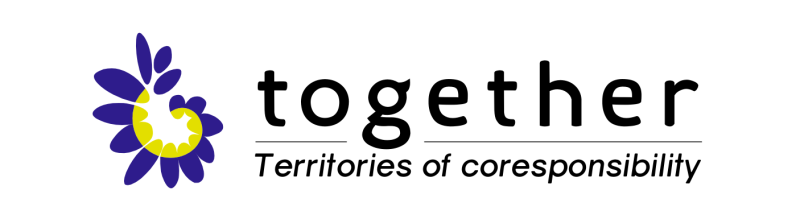 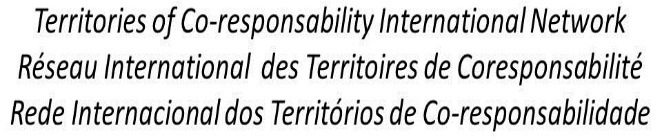 SYNTHESE DES PROPOSITIONS DES CITOYENS – 2ème version(Propositions recueilles jusqu’au 15 février 2016)Présentation de la démarcheLe projet CO-ACTE vise à créer une dynamique citoyenne porteuse de propositions de politiques publiques d’encouragement à la coresponsabilité pour le bien-être de tous aujourd'hui et demain. Il s'appuie pour cela sur les acquis de la démarche SPIRAL ainsi que toute autre démarche partageant les mêmes valeurs et objectifs (Agendas 21, Mouvement Transition, éco-villages, éco-quartiers, démarche LEADER, etc.) et les citoyens des territoires concernés ou d'autres territoires.Lancé avec la réunion des 28 et 29 septembre 2015 il est alors entré dans une phase de collecte des propositions des citoyens suivant la méthodologie précisée lors de cette réunion. A partir de mi-décembre 2015 des premières synthèses ont pu être élaborées permettant de mettre en évidence les complémentarités des propositions des citoyens. Il apparaît dès lors que nous sommes dans un processus de co-construction intersubjective d’un ensemble de mesures politiques jugées nécessaires pour l’évolution de la société vers la coresponsabilité pour le bien-être de tous. Cet ensemble est enrichi progressivement  par les points de vue complémentaires des différents types de citoyens, depuis les enfants jusqu’aux travailleurs sociaux, militants associatifs et professionnels de divers secteurs, en passant par les personnes défavorisées, les adolescents des quartiers défavorisés, les travailleurs domestiques, etc. On trouvera en annexe la liste des groupes de citoyens ayant participé à ce processus jusqu’au 15 février, sachant qu’il se prolongera au moins jusqu’à la fin du projet CO-ACTE. C’est la diversité des points de vue des citoyens, y compris des élus et de ceux qui ont un pouvoir de décision sur les politiques publiques qui peut faire la richesse, la complétude et la pertinence de la synthèse, à condition que celle-ci soit suffisamment bien construite pour permettre une dynamique progressive d’enrichissement et de consolidation.  C’est le défi méthodologique que nous devons relever à présent.Processus de construction de la synthèseUne première version de la synthèse a été présentée lors de la deuxième réunion du projet les 5, 6 et 7 février à Bordeaux (réunion avec le Conseil des Alliances et les coordinateurs des sous-réseaux thématiques).  Sur la base des résultats de cette réunion et des nouvelles propositions des citoyens recueillies depuis lors, voici donc une deuxième version. Elle est loin d’être encore parfaite mais elle permet d’entrer d’ores et déjà dans une nouvelle phase en accord avec les décisions prises à Bordeaux. Rappelons en effet que l’objectif fixé à Bordeaux est de parvenir à une synthèse diffusable à partir du 15 mars afin que l’on puisse entrer à partir de cette date dans une phase de collecte de réactions sur cette base  (méthode Delphi).  Deux cas de figure se présentent alors :Soit on fait un retour aux groupes originaux en leur disant : voici la synthèse de vos propositions, qu’est-ce que vous suggérez que l’on ajoute pour la compléter ?Soit on s’adresse à de nouveaux groupes. Dans ce cas nous suggérons de faire le même exercice libre au départ (les 4 questions de l’approche bien-être ou les 3 questions de l’approche bilan). Puis de proposer aux citoyens de prendre connaissance de la synthèse, d’y ajouter leurs propositions, et de réfléchir à d’autres propositions qu’il leur semble important d’ajouter à la lecture de la synthèse.La forme de la synthèse a donc une importance cruciale. Elle doit en effet être appellative de compléments pour être porteuse d’une dynamique de co-construction et d’enrichissement progressif, l’idée étant d’aller vers un projet politique le plus crédible possible qui permette à la société de progresser vers la coresponsabilité pour le bien-être de tous aujourd’hui et demain. Cette co-construction progressive suppose :que la synthèse proposée soit facilement compréhensible et suscite l’intérêt dans sa logique générale ;que cette logique générale soit cohérente avec un projet politique d’ensemble structuré et complété peu à peu avec la participation de tous ;que les éléments manquants de ce projet politique d’ensemble soient rendus visibles. Cela signifie que la synthèse ne peut être fermée et lissée comme parfaite mais doit toujours mettre en évidence ses propres lacunes, les éléments qui demandent à être approfondis.Pour répondre à ces exigences on ne peut se limiter à classer les propositions des citoyens (comme on le fait dans les synthèses inclusives de SPIRAL où les critères de bien-être sont présentés de manière juxtaposée pour chaque composante du bien-être ou au mieux par catégorie). Certes la classification est fondamentale, mais elle doit être complétée par une synthèse articulée des différentes propositions relatives à une même catégorie, mettant en évidence leurs complémentarités et leurs lacunes.  Voici où nous en sommes actuellement dans ce processus :Tout d’abord nous avons appliqué les principes d’une synthèse intersubjective rationnelle  basée de règles de la démocratie directe, déjà développées dans SPIRAL : questions ouvertes, droit de la parole égal pour tous (grâce au système des post-its), démarche introspective et prospective individuelle puis collective, expressions sans intermédiaires, synthèses inclusives (dans le sens où toute parole  exprimée s’y retrouve). C’est important de préciser et  maintenir cette ligne car c’est celle qui donne sa légitimité à la démarche.Une fois les premiers résultats obtenus la première tâche a été de construire une grille de classification des propositions des citoyens qui soit la plus pertinente possible pour une synthèse qui donne un sens politique d’ensemble.  En accord avec les principes d’une construction intersubjective il s’agissait d’élaborer cette grille à partir des réponses elles-mêmes et d’éviter d’avoir une grille prédéfinie. Deux tentatives ont été faites dans ce sens : une par le secrétariat de Together International (Samuel Thirion avec l’aide de Marie-Lucile Grillot, stagiaire) et une par les étudiants de l’université de Bordeaux appuyés par Sébastien Keiff et Laurent Couderchet, permettant de classer sous 2 formes les premières propositions. La première grille (grille n°1) fait une distinction entre mesures structurantes d’une société coresponsable (structurant l’économie, la gouvernance, la société, la gestion de l’environnement, la gestion de l’espace et celle du temps), mesures transitoires visant à donner des réponses à des problèmes liés à la société dans son état actuel d’inégalités et de conflits (fiscalité, solidarité internationale et sécurité), donc transitoires dans le sens où elles ne devraient plus être nécessaires ou moins nécessaires dans une société coresponsable ; et finalement les mesures sectorielles du bien-être de tous (alimentation, santé, éducation, emploi, logement, loisirs, culture, etc.). La deuxième grille (grille n°2) définit 7 dimensions dont certaines sont de l’ordre des valeurs d’une société coresponsable pour le bien-être de tous (justice sociale, intégration et place dans la société), d’autres relèvent des principes d’action pour une société coresponsable (ouverture réagencement des rôles, capacitation et éducation, bien qu’on retrouve des valeurs dans l’éducation) et une relève du rapport aux espaces de vie (patrimoine et biens communs). Le nombre de catégories de base est comparable dans les deux grilles puisqu’on en décompte 71 dans la première et 56 dans la deuxième. Par ailleurs un certain nombre de catégories se retrouvent dans les deux grilles mais classées de manière différente.L’étape suivante a été de construire une synthèse  articulée des différentes propositions pour chaque catégorie. Ceci a été fait pour la première grille et présenté à la réunion de Bordeaux. Forts des débats à propos de cette synthèse, notamment la critique de son coté « shopping list » nous avons maintenant structuré la synthèse de chaque catégorie en 4 niveaux d’expressions qui s’enchainent mutuellement :Ce qui relève des souhaits. Les mesures politiques nécessaires pour rendre ces souhaits possibles.Les actions/leviers de coresponsabilité à développer pour parvenir à ces mesures et les rendre effectives.Les moyens et ressources à mobiliser pour que ces actions de coresponsabilité se réalisent.Cette structuration en 4 niveaux de nécessités successives permet de mettre en évidence les manques. Ainsi  le plus souvent ce sont des souhaits qui sont exprimés, complétés par des idées de mesures politiques, mais plus rarement des actions de coresponsabilité à mettre en œuvre ou des moyens pour qu’elles existent. De cette manière les citoyens qui vont compléter ces synthèses seront mieux à même de voir ce qui manque pour que le projet politique qui se construit soit crédible, qu’il ne soit pas simplement une déclaration d’intention, mais présente bien la façon dont chaque souhait peut devenir effectif.  Ce travail a été fait sur tous les post-ils collectés jusqu’au 15 février ce qui a permis d’affiner la grille. Afin de disposer du plus d’éléments de comparaison nous avons fait le même travail sur la grille n°2 construite par les étudiants de Bordeaux après avoir complété sa classification (qui n’avait pas été faite pour les post-its en italien et en portugais). Cela a été fait jusqu’à présent pour les post-its collectés jusqu’au 15 janvier et est en cours pour les autres post-its.. Présentation de la 2ème version de la synthèse et suites à donnerNous disposons donc maintenant de deux synthèses construites sur une grille différente. Elles sont toutes les deux présentées dans cette deuxième version (reste à compléter la deuxième avec les nouveaux critères, ce qui sera fait dans les prochains jours).Disposant maintenant de ces deux synthèses Il convient de les tester pour voir comment progresser vers une synthèse qui réponde au mieux aux trois critères exposés ci-avant (aisément compréhensible, cohérente avec un projet politique d’ensemble et appellative de compléments pour rendre ce projet solide, crédible et effectif).C’est pourquoi nous proposons d’opérer les tests en deux phases :Dans une première phase, dont on peut fixer le délai au 15 avril il s’agira de proposer aux groupes de citoyens les 2 synthèses afin de voir avec eux comment évoluer faire une synthèse intégrant les 2 approches ou proposant une autre approche jugée plus pertinente. Ceci pourra se faire au sein du Conseil des alliances ou avec des citoyens déjà préparés à ce type d’analyse : élus, militants associatifs, etc. Par exemple nous proposons de faire un test de ce type avec quelques élus locaux au Portugal. Pour faciliter ces tests nous nous allons terminer dans les prochains jours le traitement selon la grille n°2 et mettre en évidence les points communs et différences entre les deux grilles.Une fois les deux synthèses unifiées et tirant les enseignements de cette première restitution on pourra élargir la restitution à tout groupe de citoyens, suivant la méthode Delphi. En accord avec ce que nous avons convenu à Bordeaux, ces tests peuvent être faits au niveau local dans les territoires. Nous proposons que pour la première phase de test nous coordonnions au mieux nos efforts en constituant au sein du Conseil des Alliances un groupe de test avec tous ceux qui le souhaitent.Lecture des synthèsesOn trouvera ci-après pour chacun des deux synthèses :La grille de classification utiliséeLa synthèse elle-même.Comme dans la première version ce document ne présente que les synthèses elles-mêmes. Pour voir comment elles ont été construite et quelles sont les propositions qui correspondent à chaque élément de la synthèse se référer aux fichiers «  Processing CO-ACTE S1 (2016-03-14).xls » pour la première synthèse et «  Processing CO-ACTE S2 (2016-03-11).xls » pour la deuxième. La fusion de ces deux fichiers est en cours. Dans le premier fichier excell Les nouveaux post-its collectés entre le 15 janvier et le 15 février sont indiqués en rouge.Synthèse n°1Grille de classification (grille n°1)Contenu de la synthèse n°1I- MESURES STRUCTURANTES (MS)(Mesures structurant une société coresponsable pour le bien-être de tous aujourd’hui et demain)1 - Mesures structurant l’économie (MS-E)1.1 - Revenu	 (MS-E01)Souhait :Pouvoir d’achat et sécurité financière garantis pour tous sur une base équitableMesures à prendre pour l'obtenir : Mise en place d’un revenu d’existence universel, plafonnement des revenus, salaires et des pensions, revalorisation des salaires et des pensions sur une base équitable, redistribuer les revenus entre toute la société. Réduire les prix pour les plus défavorisés.Leviers de coresponsabilité pour parvenir à ces mesures et les rendre effectives:Moyens à mettre en œuvre pour mobiliser ces leviers:1.2- Partage/équité (MS-E02)	Souhait : redistribuer la richesse pour plus d’égalité dans leur répartitionMesures à prendre pour l'obtenir : Légiférer pour diminuer les inégalités, notamment : Diminuer les traitements de la fonction publique pour les catégories supérieures, répartir les gains du loto entre tous,Leviers de coresponsabilité pour parvenir à ces mesures et les rendre effectives:Moyens à mettre en œuvre pour mobiliser ces leviers:1.3- Echanges/marchés (MS-E03)Souhait : Promouvoir les échanges et la circulation de moyens, sans monnaie. Développer la gratuité. Mesures à prendre pour l'obtenir : Promouvoir les échanges gratuits ou par des banques du temps/SELs ou encore par l'instauration de monnaies locales. Arrêter les prêts à usure, rendre les banquiers responsables juridiquement des engagements bancaires pris. Réduire les prix.Leviers de coresponsabilité pour parvenir à ces mesures et les rendre effectives : Développer une monnaie complémentaire ou des monnaies locales, des banques de temps locales, ne pas garder son argent pour soi.  Moyens à mettre en œuvre pour mobiliser ces leviers: .1.4- Consommation (MS-E04)	Souhait : En finir avec la consommation effrénée surtout quand ceux qui produisent sont mal rémunérés. Mesures à prendre pour l'obtenir : modifier le code des marchés publics en faveur d’une consommation responsable. Leviers de coresponsabilité pour parvenir à ces mesures et les rendre effectives:Moyens à mettre en œuvre pour mobiliser ces leviers :1.5 - Déconcentration/relocalisation (MS-E05)	Souhait : Développer un système économique déconcentré et stableMesures à prendre pour l'obtenir : s’opposer au TIPP,  ne pas privatiser les services, éviter la financiarisation internationale anonyme, réduire le soutien à la grande distribution et favoriser les petits groupes familiauxLeviers de coresponsabilité pour parvenir à ces mesures et les rendre effectives: S'appuyer sur les capacités au niveau familial et local et/ou public,Moyens à mettre en œuvre pour mobiliser ces leviers: favoriser le commerce pour un centre ville actif, profiter et connaitre les ressources du territoire pour importer ensuite1.6 - Utilisation des technologies (MS-E06)	Souhait : utiliser la technologie pour le bien et le confort de tous2 - Mesures structurant la gouvernance (MS-G)2.1- Clarification des objectifs (MS-G01)Souhait : Fixer l'objectif de progrès vers le bien-être de tous aujourd'hui et demain (0 pauvreté, 0 exclusion, 0 carbone) et la gestion durable des biens communs par la coresponsabilié,Mesures à prendre pour l'obtenir : Faire du bien être une cause nationale, inscrire ce projet comme une priorité politique, définir la coresponsabilité, gérer de façon durable les biens communs et mener des politiques cohérentes de long-termeLeviers de coresponsabilité pour parvenir à ces mesures et les rendre effectives: visualiser les enjeux et les rôles de la coresponsabilité en s'appuyant sur les citoyens, une réelle pression citoyenneMoyens à mettre en œuvre pour mobiliser ces leviers: avoir une organisation et un positionnement clair et efficace, changer certains agents.2.2- Réagencement des rôles (MS-G02)	a- Affirmation et mise en œuvre de la coresponsabilité	Souhait : Affirmer et mettre en œuvre les principes de la coresponsabilité.Mesures à prendre pour l'obtenir: créer des plateformes de concertation multi-acteurs, porteuses d'une nouvelle gouvernance intégrée, horizontale et en réseau, suppression des hiérarchies de pouvoirLeviers de coresponsabilité pour parvenir à ces mesures et les rendre effectives: décloisonnements, partenariats, passerelles public-société civile, développer un réseau d’associations, pédagogie par l’exemple (ex : Demain, le film), travail en participation et collaboration spontanée des citoyens à des actions particulières - systématiser les démarches expérimentales apprenantes sur la coresponsabilité dans chaque territoire - commencer par de petits projets, intégration en amont de la dimension participative, construire progressivement dans la durée.Moyens à mettre en œuvre pour mobiliser ces leviers : Se donner les moyens de développer la coresponsabilité : engagement des personnes adéquates, accroissement des travailleurs sociaux plutôt que les policiers, soutien aux associations dédiées à la gestion des biens communs - octroyer plus de temps et de moyens aux services tournés vers le citoyen - avoir plus de matériel pour les activités, 	b- Formulation des rôles, responsabilisation et établissement d'une relation de confiance et liberté	Souhait : Responsabilisation de chacun et établissement d’une relation de confiance, de liberté et d’égalité permettant de supprimer les lois, règlements et caméras qui portent sur le contrôle des personnes, Mesures à prendre : ,Leviers de coresponsabilité pour parvenir à ces mesures et les rendre effectives : Formaliser les rôles et les compétences, amener chacun à se responsabiliser (par exemple paiement des impôts) et à contribuer de façon équitable à une économie commune - donner la preuve que chaque acte, même petit, est contributifMoyens à mettre en œuvre pour mobiliser ces leviers : 	c-Education et encouragement à la coresponsabilité	Souhait : Encourager et éduquer à la coresponsabilitéMesures à prendre : axer l’éducation (5 fois) sur l’apprentissage d’une citoyenneté active et le civisme et en sensibilisant les parents aux rôles de leurs enfants dans la société. Développer les projets (SPIRAL) et initiatives (référendum, consultations publiques) permettant de développer l’idée de coresponsabilité. Promouvoir le volontariat, éventuellement le rendre obligatoire (une fois) pendant le cursus scolaire, ne pas privatiser de services et modifier la législation pour plus de coresponsabilité. Parler du civisme dès le plus jeune âgeLeviers de coresponsabilité pour parvenir à ces mesures et les rendre effectives : démontrer par le test plutôt que culpabiliserMoyens à mettre en œuvre pour mobiliser ces leviers :		d-Reconnaissance de l’apport de chacun à  la sociétéSouhait : Valoriser l’engagement dans la société quel que soit le rôle qu’on y joueMesures à prendre : reconnaissance du volontariat, du travail par les l’employeur (1 fois), par l’octroi d’un temps défié (1 fois), par une valorisation sociale, économique (notamment bénéfices fiscaux) et culturelle du bénévole et/ou de l’association, rémunération du travail des femmes au foyer pour l'éducation des enfantsLeviers de coresponsabilité pour parvenir à ces mesures et les rendre effectives : Améliorer la participation citoyenneMoyens à mettre en œuvre pour mobiliser ces leviers : Définir des objectifs adéquats aux individus en tant que membre de la société 2.3 – Démocratie (MS-G03)	a-Démocratie directe et place du citoyen (MS-G03a)	Souhait : Donner toute sa place à la démocratie participative et la démocratie directeMesures à prendre :  Donner aux communautés locales la possibilité de résoudre elles-mêmes leurs problèmes, garantir aux citoyens de pouvoir participer à l'identification des besoins et aux décisions et à la conception des politiques publiques. Mettre en place un cahier de doléances au niveau national, des consultations au niveau régional ou national par tirage au sort, des référendums locaux pour les décisions importantes, notamment pour les nouvelles lois et des budgets participatifs, en organisant des conseils municipaux ouvert avec une représentation des citoyens.Leviers de coresponsabilité pour parvenir à ces mesures et les rendre effectives : Systématiser la démocratie participative par des plateformes multiacteurs globales et par thème. où chaque acteur est valorisé pour ses compétences, avec une représentation apartidaire des habitants. Plus généralement faire évoluer les hierarchies pour faire entendre ceux du bas.Moyens à mettre en œuvre pour mobiliser ces leviers : Fournir les informations, le matériel et l’outillage nécessaire. Permettre à chacun de s’exprimer, organiser des foires aux idées sur la meilleure utilisation et réutilisation des ressources	b-Elections (MS-G03b)	Souhait : Améliorer la démocratie représentative - Supprimer les dictatures.Mesures à prendre : Redéfinir certaines règles électorales : rendre le vote obligatoire, reconnaitre le vote blanc, non cumul des mandat (2 fois)et limitation voire interdiction des renouvellements. Moyens à mettre en œuvre pour mobiliser ces leviers :Leviers de coresponsabilité pour parvenir à ces mesures et les rendre effectives :	c-Rapports entre élus et citoyens ((MS-G03c)Souhait : Rapprocher l’élu du citoyen Mesures à prendre : Enlever le pouvoir au Maire pour le donner aux citoyens (1 fois), Former l’élu (deux fois), notamment à l’écoute et l’impératif démocratique, lui faire comprendre qu’il est avant tout un citoyen, donner la parole à tout le mondeLeviers de coresponsabilité pour parvenir à ces mesures et les rendre effectives : donner la parole à tout le monde, plus de communication avec la population (2 fois), plus d’écoute (3 fois) et plus de détachement au niveau des partis (vrai politique citoyenne non cadenassée par les partis)Moyens à mettre en œuvre pour mobiliser ces leviers : faire connaitre la ville au bourgmestre 	d-Ethique dans la conduite de la démocratie (MS-G03d)	Souhait : (Développer une éthique de la démocratie ): écouter les autres, décider conjointement et avec d’autres partenaires. Prévenir les enjeux de pouvoirs.Mesures à prendre :  (charte éthique de la démocratie?)Leviers de coresponsabilité pour parvenir à ces mesures et les rendre effectives : Dans les projets: partir de la réalité du terrain, définir clairement les objectifs et le mode de fonctionnement du groupe.  meilleure organisation et un partage et mobilité dans les tâches à effectuer (2 fois) et rendre ainsi plus efficaces la conduite des projets menésMoyens à mettre en œuvre pour mobiliser ces leviers :	e-Méthodologie de la démocratie (MS-G03e)	Souhait : Apprendre à co-construire, en faisant participer différents acteurs, dans toute leur diversité et croiser les regards (deux fois), les compétences et les capacitésMesures à prendre pour obtenir ce souhait :  Leviers de coresponsabilité pour parvenir à ces mesures et les rendre effectives : Travailler conjointement et de façon collaborative, dans une vision de long terme (gestion durable et « soutenable ») mobiliser la population. Mettre en place des actions collectives d’animation.Moyens à mettre en œuvre pour mobiliser ces leviers :  Avoir du temps pour réfléchir aux actions à mener conjointement, 2.4 - Ethique dans la conduite de la gouvernance (MS-G04)	
Souhait : Responsabiliser les élus : qu’ils tiennent leurs promesses (3 fois), qu'ils soient sincères dans les décisions prises et qu'ils écoutent les citoyens (6 fois), qu'ils donnent l'exemple en s'impliquant eux-mêmes et qu'ils prennent l’engagement de restituer la teneur des travaux engagés, des décisions prises et d’en expliquer les raisons. Sincérité avec les citoyens et davantage d’actionsMesures à prendre : Empêcher l’accès des politiques à des postes dans des entreprises avec lesquelles ils ont des intérêts ou ont négocié. Mettre les élus sur un pied d’égalité avec le citoyen : qu’ils vivent avec 1200 euros et/ou avec l'allocation chômage. Réduire leurs dépenses et leur offrir un vélo.Leviers de coresponsabilité pour parvenir à ces mesures et les rendre effectives : Organiser un conseil de gouvernance décisionnel pour mobiliser les élus. Sensibiliser les élus à ces thématiques.Moyens à mettre en œuvre pour mobiliser ces leviers : 2.5- Transparence (MS-G05)
Souhaits : Plus de transparence dans les actions menées. Elles devraient être validées par les citoyens Les projets doivent-être fondés à partir d’une connaissance de terrain. Plus généralement transparence et accès à l’information, aux statistiques et aux ressources et investissements: opens dataMesures à prendre : Communiquer sur l’avancée des initiatives, sur la situation et les tenants et les aboutissants des projets. Concertation nécessaire (pour leur conception et leur mise en œuvre). Bénéficier de bons renseignements/informations au niveau communal, qu'il y ait un lieu où l'on puisse avoir des renseignements utiles sur tous les sujets, avoir accès aux données et que la transparence des données soient obligatoires (moyens, résultats, impacts). Prendre des mesures concrètes d’audition publiqueLeviers de coresponsabilité pour parvenir à ces mesures et les rendre effectives : Créer un comité de pilotage transversal et suivre précisément des objectifs annuels. Partager l’information et promouvoir la communication entre tous. Offrir aux jeunes d’avoir accès gratuitement à l’information., Moyens à mettre en œuvre pour mobiliser ces leviers :Insister sur les impacts environnementaux et sociaux des projets par des évaluations d’impacts et de résultats et des études approfondies. Développer des services de consultances et d’audit.2.6- Fonctionnement de la justice	 (MS-G06)
Souhait : Fermeté et impartialité dans la justice, (notamment en ce qui concerne les affaires de corruption (5 fois) et des personnes importantes.)Mesures à prendre : Combattre la fraude et annuler la prescription du viol dans le temps, , améliorer la surveillance/les contrôles au niveau de la corruption et de la fraude, édicter des lois plus rigides pour les criminels. Leviers de coresponsabilité pour parvenir à ces mesures et les rendre effectives : créer des infrastructures et groupes opérationnels pour lutter contre la corruption, créer un mécanisme de pénalisation strict Moyens à mettre en œuvre pour mobiliser ces leviers :Propositions exclusives: rétablir la peine de mort pour certains crimes (pédophilie)2.7- Méthodologie de la gouvernance (MS-G07)	
Souhait : Concevoir et réaliser des projets plus efficacesMesures à prendre :  Favoriser la mise en réseau des différents acteurs. La connaissance des réalités et problématiques devraient être diffusées. Une certaine souplesse legislative est demandée (1 fois), ainsi que de la rigueur dans le pilotage du projet. Réaliser des diagnostics locaux.
Leviers de coresponsabilité pour parvenir à ces mesures et les rendre effectives : Connaissance, en amont, des acteurs (2 fois) et de leurs intérêts (1 fois), (pour pouvoir se regrouper en réseau par exemple) (1 fois), recenser l’ensemble des acteurs individuels et collectifs du territoire qui portent les projets citoyens, des nécessités locales et de la réalité du terrain (deux fois) et des problématiques liées.Moyens à mettre en œuvre pour mobiliser ces leviers : Boussoles sur le bien-être (alternatives citoyennes et ascendants au PIB)2.8- Organisation administrative et de la logistique (MS-G08)	
Souhait : Simplification administrative et de la législation et meilleure organisation de la logistiqueMesures à prendre : Rationaliser les services pouvant être communautarisés pour réduire les frais et faciliter la connaissance des services. Plus de souplesse administrative (3 fois) et allégement des procédures (3 fois)Leviers de coresponsabilité pour parvenir à ces mesures et les rendre effectives :  mettre en commun les savoirs et ressources dans le paysage associatif (1 fois), organiser des réunions à distanceMoyens à mettre en œuvre pour mobiliser ces leviers : Meilleure gestion de l’argent dans les pouvoirs publics : Avoir du personnel et des responsables compétents et responsables et du temps, transversalité des administrations mieux répartir les dépenses, Plus de matériels et de structures pour mener à bien les projets (4 fois), notamment en ce qui concerne les nouvelles technologies (2 fois). Dédommagement (prise en charge des frais de déplacements). Avoir suffisamment de personnel et de temps. 2.9- Politiques de soutien (MS-G09)	Souhait : Mettre en place des politiques de soutien à la population, notamment pour l'accès aux besoin essentiels. Encourager un Etat socialMesures à prendre : Leviers de coresponsabilité pour parvenir à ces mesures et les rendre effectives : Moyens à mettre en œuvre pour mobiliser ces leviers :2.10- Unification/Centralisation (MS-G10)Souhait : Ne pas accepter la séparation de la Belgique2.11- Media	(MS-G11)Souhait : Que les médias ne disent pas des conneries qui incitent au racisme et à l’insécurité entre les gens et qu’ils arrêtent de nous stresser autant. Mesures à prendre :Leviers de coresponsabilité pour parvenir à ces mesures ou ces souhaits et les rendre effectives : Ne pas trop se fier aux medias, avoir un regard critique elles, vérifier les informations, voire ne plus regarder la télévision.Moyens à mettre en œuvre pour mobiliser ces leviers : Accès gratuit à l’information pour les jeunes3- Mesure structurant les rapports à l’environnement  (MS-N)3.1- Rapport à la nature (MS-N01)Souhait : Changer notre rapport à la nature, aux plantes et aux animauxMesures à prendre : Instauration de pratiques (protection des arbres, échanges de plantes, lieux d'accueil et de protection pour les animaux), d'infrastructures (construire des endroits où les chiens peuvent faire leurs besoins), de lois appropriées, et promotion de territoires amis de l’environnement. Aider la SPA. Leviers de coresponsabilité pour parvenir à ces mesures et les rendre effectives : Avoir un contact direct avec la nature, respecter les hommes et l’environnement, arrêter de couper les arbres, essayer de moins polluer et de protéger notre planèteMoyens à mettre en œuvre pour mobiliser ces leviers :3.2- Démographie  (MS-N02)Souhait : Réduire la pression démographiqueMesures à prendre : Meilleur contrôle partagé des naissances (un enfant par famille)Leviers de coresponsabilité pour parvenir à ces mesures et les rendre effectives : Moyens à mettre en œuvre pour mobiliser ces leviers :3.3- Transition énergétique (MS-N03)
Souhait : Assurer la transition énergétique rapideMesures à prendre : Politique de transition permettant de développer les énergies renouvelables et alternatives (4 fois). Sortir du nucléaire et arrêter définitivement les vieilles centrales trop dangereuses.3.4- Lutte gaspillage  (MS-N04)
Souhait : Lutter contre le gaspillageMesures à prendre : Recycler un maximum, obliger les grandes surfaces à faire don aux institutions de leurs aliments périssables. Leviers de coresponsabilité pour parvenir à ces mesures et les rendre effectives : Eviter le gaspillage Moyens à mettre en œuvre pour mobiliser ces leviers :3.5- Lutte pollution  (MS-N05)	
Souhait : Lutter contre les pollutions Mesures à prendre :  limiter les infrastructures émettrices de gaz à effet de serre (usines), interdire les comportements pollueurs et en. Investir dans la recherche. Construire moins d’usine, supprimer les sacs en plastique. créer des conteneurs papiers et cartons Leviers de coresponsabilité pour parvenir à ces mesures et les rendre effectives : modifier son propre comportement (par exemple par l’arrêt de la cigarette- 3 fois)Moyens à mettre en œuvre pour mobiliser ces leviers :3.6- Production naturelle (MS-N06)	Souhait : Une production naturelle (agriculture biologique) et à petite échelleMesures à prendre : Leviers de coresponsabilité pour parvenir à ces mesures et les rendre effectives : Moyens à mettre en œuvre pour mobiliser ces leviers :3.7- Propreté	 (MS-N07)
Souhait : Assurer la propreté dans les lieux publics par la coresponsabilité Mesures à prendre : Assurer des services efficaces de gestion des déchets, non seulement en amont mais également dans le traitement de ces déchets.  Mise en place de poubelles adéquates, plus d'emplois au nettoyage et des amendes en cas de non respect (par exemple pour les propriétaires de chiens ne respectant pas les règles de propreté)Leviers de coresponsabilité pour parvenir à ces mesures et les rendre effectives :Moyens à mettre en œuvre pour mobiliser ces leviers : Résoudre le problème des déchets4- Mesures structurant la gestion de l'espace (MS-S)4.1- Espaces naturels/parcs (MS-S01)Souhait : Maintenir et préserver la biodiversitéMesures à prendre : Préserver et développer les espaces verts, naturels, les sentiers et les parcs (9 fois), même en pleine ville. Augmenter le maillage écologique pour les zones refugesLeviers de coresponsabilité pour parvenir à ces mesures et les rendre effectives : Moyens à mettre en œuvre pour mobiliser ces leviers :4.2- Espaces agricoles/potagers (MS-S02)
	Souhait : Préserver et développer les espaces de production agricole et alimentaire comme les jardins familiaux ou partagésMesures à prendre : Leviers de coresponsabilité pour parvenir à ces mesures et les rendre effectives : Moyens à mettre en œuvre pour mobiliser ces leviers :4.3- Lieux de convivialité  (MS-S03)
Souhait : Aménager l'espace pour le rendre convivial et faciliter la vie commune, l'interculturalité, la créativité et l'émergence de nouvelles idéesMesures à prendre : Créer des lieux de rencontre intergénérationnels, pour les jeunes, lieux de co-travail, espaces pour les associations, pour les habitants. Organiser des rencontres. « Social garden »Leviers de coresponsabilité pour parvenir à ces mesures et les rendre effectives : Moyens à mettre en œuvre pour mobiliser ces leviers :4.4- Infrastructures publiques  (MS-S04)	
Souhait : Assurer les services publics de base pour la vie collective (jardins publics, toilettes publiques, piscines, bibliothèques, espaces de co-working, accès internet facile même en milieu rural, marchés pour les produits locaux, etc.)Mesures à prendre : Leviers de coresponsabilité pour parvenir à ces mesures et les rendre effectives : Moyens à mettre en œuvre pour mobiliser ces leviers :4.5- Voies publiques (MS-S05)
	Souhait : Adapter les voies publiques à tous les usagers tout en réduisant et en sécurisant la circulation automobile (rondpoints). Viser une mobilité plus fiable (ex : correspondance entre les bus)Mesures à prendre : Investissement dans les trottoirs, passages protégés, pistes cyclables. Places de parking gratuites. Imposer la vignette pour les véhicule en supprimant la taxeLeviers de coresponsabilité pour parvenir à ces mesures et les rendre effectives : Ne plus se garer sur le trottoir Moyens à mettre en œuvre pour mobiliser ces leviers :4.6- Urbanisation  (MS-S06)	Souhait : Faire de la ville un bien commun agréableMesures à prendre : Construire moins d’immeuble et plus de zones vertes. Ne pas détruire la nature et ne pas urbaniser excessivement Leviers de coresponsabilité pour parvenir à ces mesures et les rendre effectives : Moyens à mettre en œuvre pour mobiliser ces leviers :5 - Mesures structurant la gestion du temps (MS-T)5.1- Partage du travail (MS-T01)
Souhait : Accroitre le temps disponible et mieux gérer le temps de travailMesures à prendre : partager le travail (moins d’heures, plus de jours de congés), ce qui permet de créer plus d'emplois, ne pas augmenter l'âge de la retraite et même le rabaisser, éviter les délais trop courts. Instaurer trois jours de loisirs par semaineLeviers de coresponsabilité pour parvenir à ces mesures et les rendre effectives : Moyens à mettre en œuvre pour mobiliser ces leviers :5.2- Temps familial  (MS-T02)	Souhait : Accroitre le temps disponible pour la familleMesures à prendre : Plus de possibilité pour les mères d’accompagner leurs enfants plus longtemps (deux fois)Leviers de coresponsabilité pour parvenir à ces mesures et les rendre effectives : Moyens à mettre en œuvre pour mobiliser ces leviers : Promouvoir la conciliation travail/famille/loisirs5.3- Temps citoyen/volontariat  (MS-T03)	
Souhait : Favoriser le bénévolat et le volontariat en donnant la possibilité aux candidats de se mettre au service de la collectivité et reconnaissant les espaces de bénévolatMesures à prendre : Supprimer les lois et règlements empêchant les candidats bénévoles de se mettre au service de la collectivité, encourager le bénévolat concrètement. Créer, dans les écoles, un espace qui promeut le volontariat. Leviers de coresponsabilité pour parvenir à ces mesures et les rendre effectives : Moyens à mettre en œuvre pour mobiliser ces leviers :6- Mesures structurant la société  (MS-X)6.1- Egalité des droits (MS-X01)	
Souhait :Assurer l'égalité des droits (parités hommes-femmes, égalité sociale,…) - arrêter les injusticesMesures à prendre :Leviers de coresponsabilité pour parvenir à ces mesures et les rendre effectives : Moyens à mettre en œuvre pour mobiliser ces leviers :6.2-Convivialité  (MS-X02)
Souhait :Favoriser le vivre-ensemble et la connaissance de l’autreMesures à prendre : Encourager les rencontres (clubs de discussion, de dialogue, soirées à thème) (deux fois), la sensibilisation et l’apprentissage du respect. Appuyer ce vivre-ensemble par une legislation en ce sens (pour diminuer le harcèlement par exemple) et une responsabilisation du citoyen via, par exemple, une charte du savoir vivre en société. Leviers de coresponsabilité pour parvenir à ces mesures et les rendre effectives : Ne pas juger l’autre et l’accepter dans sa différence et dans ses choix. Prendre en compte toutes les lois quelle que soit notre religionMoyens à mettre en œuvre pour mobiliser ces leviers :6.3- Elimination discriminations et racisme  (MS-X03)Souhait : Eliminer et interdire toute forme de discrimination et de racisme dans tous les domaines, notamment l’emploi (deux fois), par une plus grande mixité sociale et contacts entre les diverses générations.Mesures à prendre : Réprimer sévèrement le racisme, lutter contre la discrimination à l’embauche. Traiter de façon égalitaire envers les plus démunis.  Leviers de coresponsabilité pour parvenir à ces mesures et les rendre effectives : Moyens à mettre en œuvre pour mobiliser ces leviers :6.4- Non-violence (MS-X04)	
Souhait : Eviter toute forme de violence, de harcèlement et de guerre et éradiquer celles qui touchent à l'intégrité physiqueMesures à prendre : fermer les unités de production d'armes et détruire toutes les armes à feu. Contrôler les ventes d’armes. Stopper ou/et tuer les djihadistes. Leviers de coresponsabilité pour parvenir à ces mesures et les rendre effectives : Moyens à mettre en œuvre pour mobiliser ces leviers :6.5- Réseautage  (MS-X05)	Souhait : Faciliter la mise en réseau (deux fois) et la communication (trois fois) des organisations et des personnes, Mesures à prendre : répertorier les acteurs pertinents et les mettre en réseau.Leviers de coresponsabilité pour parvenir à ces mesures et les rendre effectives : Moyens à mettre en œuvre pour mobiliser ces leviers : créer un groupe facebook (une fois), 6.6- Culture collaborative  (MS-X06)	
Souhait : En tant que décideur, conserver un comportement éthique et respectueux du fonctionnement démocratique. Mesures à prendre : Leviers de coresponsabilité à mobiliser pour parvenir à ces mesures : Connaitre ses motivations et appliquer ses promesses (1fois). S’intéresser aux citoyens et à la façon dont ils voient leur vie (une fois), à leur parole - notamment par l’écoute (3 fois)-. Avoir confiance (2 fois) et croire en l’intelligence collective et à l’entraide (2 fois)Moyens à mettre en œuvre pour mobiliser ces leviers : Encourager les gens à s'entraider, faire le pari de l’intelligence collective et de la confiance6.7- Culture du vivre ensemble (MS-X07)	
Souhait : Changer son comportement pour favoriser le vivre-ensemble et le respect de l’autreMesures à prendre : Encourager les gens à s’entraider. Interdire la méchanceté. Donner de l'importance au vivre-ensemble et à l’amour. Satisfaire tout le monde par le respect, la tolérance et la solidaritéLeviers de coresponsabilité pour parvenir à ces mesures et les rendre effectives : être à l'écoute (4 fois), aimer sans possession, changer de regard (2 fois), respecter l’autre et sa liberté. Avoir un comportement pro-actif et sociable : trouver des alliés (force du collectif) et faire en sorte que tout le monde se sente bien.Moyens à mettre en œuvre pour mobiliser ces leviers : Au quotidien, ne pas se laisser gagner par la peur et vivre dans la sérénité, lutter contre l’obscurantisme. Fréquenter les centres d’information de façon préventive6.8- Identité et culture communes  (MS-X08)Souhait : Développer une culture commune, quelle que soit notre religion. Mesures à prendre : introduire une langue commune, l'espéranto.Leviers de coresponsabilité pour parvenir à ces mesures et les rendre effectives : Pas de discrimination ni amalgame, modifier son comportement et ses valeurs, juger une personne pour ses capacités et non sur son physique (noir ou arabe)Moyens à mettre en œuvre pour mobiliser ces leviers :Propositions exclusives : Interdire les religions6.9- Inclusion sociale  (MS-X09)	a-Général (MS-X09a)Souhait : Solidarité et inclusion de tous afin que tout le monde se sente bien, Mesures à prendre : Créer des conditions pour que tout le monde puisse avoir un travail, un accès à la santé, à l’éducation, au logement, aux vêtements, à la nourriture et à l’art . Notamment construire des équipements pour enfants et personnes âgées, créer des opportunités sociales pour tous. Accès égal aux services publics de base. Créer davantage de structures qui fournissent des appuis à la population, aux personnes défavorisées et vulnérables. Aider même ceux qui ne le souhaitent pas. Leviers de coresponsabilité pour parvenir à ces mesures et les rendre effectives : Créer des aides et des réseaux volontaires de solidarité et d'entraide, donner. Réduire les inégalités sociales au moyen de ressources auto-gerées de «redistribution» sous la forme de services à ceux qui en ont le plus besoin Moyens à mettre en œuvre pour mobiliser ces leviers :. 	b- Migrants/réfugiés/SDF	(MS-X09b)Souhait : Accueil des migrants et des réfugiés mais aussi des SDF. Plus d’intégration des réfugiés et des personnes issues de pays hors U-E par le biais d’infrastructures et d’activités dédiées.Mesures à prendre : création d'espaces et logements d'accueil pour l'intégration sociale. Leviers de coresponsabilité pour parvenir à ces mesures et les rendre effectives : Moyens à mettre en œuvre pour mobiliser ces leviers :Propositions exclusives : Faire travailler les belges plutôt que les étrangers, arrêter les entrées des étrangers en pensant à nos SDF, tous les gens de couleur chez eux.	c-Lutte contre pauvreté  (MS-X09c)	
Souhait : Plus de prise en charge des pauvres par une stratégie en amont permettant de combattre la pauvreté. Mesures à prendre : Cela peut passer par la lutte contre la diminution du pouvoir d’achat et la diminution de la charge fiscal concernant les classes sociales les plus basses. En aval, assurer une meilleur prise en charge et aide (deux fois), des pauvres et sans domicile, sans distinction entres eux (1 fois). Possibilité pour eux d’accéder à des services gratuits : nourriture (distribution), logement et argent notamment par le biais de dons, stages. Crée un système de redistribution de ressources sous la forme de services pour ceux qui en ont le plus besoin (1 fois)Leviers de coresponsabilité pour parvenir à ces mesures et les rendre effectives : Moyens à mettre en œuvre pour mobiliser ces leviers :	d-Personnes Handicapées  (MS-X09d)	
Souhait : Plus d’aides pour les personnes handicapées, notamment les enfants (deux fois) et ceux seuls et pauvres.Mesures à prendre : Plus d’infrastructures spécifiques : par exemple des détecteurs pour permettre aux aveugles de traverser. Leviers de coresponsabilité pour parvenir à ces mesures et les rendre effectives : Moyens à mettre en œuvre pour mobiliser ces leviers :	e- Personnes âgées  (MS-X09e)	
Souhait : Plus d’aides pour les personnes âgées 
Mesures à prendre : Octroyer des moyens et légiférer pour l’appui, la protection et le bien-être des personnes âgées. Par exemple. infrastructures (deux fois) pour les personnes âgées et personnes dépendantes : maisons de retraite par exemple, structures de proximité. Créer un service senior pour les seniors. Leviers de coresponsabilité pour parvenir à ces mesures et les rendre effectives : Créer des activités pour qu'ils se sentent réellement utiles dans la société.  Rendre les maisons de repos plus démocratiques, que les personnes âgées aient de la compagnie. Moyens à mettre en œuvre pour mobiliser ces leviers :	f- Prisonniers (MS-X09f)Propositions exclusives : Faire travailler la population carcérale, sans rémunération, la population carcérale, dans les bois et forêts.II- MESURES TRANSITOIRES (MT)(Mesures visant à donner des réponses à des problèmes liés à la société dans son état actuel d’inégalités et de conflits/tensions.)1- Fiscalité (MT-F)Souhait : Revoir le système d’imposition de façon plus égalitaire Mesures à prendre :  taxer les hauts revenus et grandes fortunes (4 fois), ne plus être taxé ou moins (2 fois), notamment baisser la TVA, mais permettre à l’Etat de disposer de moyens suffisants, notamment par la lutte contre les évasions fiscales, des lois sur les banques d’investissements de capitaux privés et une meilleure gestion et vision  des politiques économiques et sociales. Leviers de coresponsabilité pour parvenir à ces mesures et les rendre effectives : Moyens à mettre en œuvre pour mobiliser ces leviers :2-Solidarité internationale (MT-I)Souhait : Aider les pays en guerre et/ou en détresseMesures à prendre : Créer des organisations pour soutenir les projets des habitantsLeviers de coresponsabilité pour parvenir à ces mesures et les rendre effectives :Moyens à mettre en œuvre pour mobiliser ces leviers :
3 -Sécurité (MT-S)3.1- Contre la violence (MT-S01)	
Souhait : Assurer la sécurité contre la violence et la fin des attentats terroristes mais sans mesures sécuritaires inutiles comme les militaires dans les ruesMesures à prendre : Réintégrer les militaires dans leurs casernes Leviers de coresponsabilité pour parvenir à ces mesures et les rendre effectives : Se battre pour que tout redevienne normalMoyens à mettre en œuvre pour mobiliser ces leviers :3.2- Sécurité routière (MT-S02)
	Souhait : Garantir la sécurité routière, notamment aux abords des écoles, Mesures à prendre : Mettre fin aux états d'ivresse sur les routes, plus de radars (2 fois), davantage de policiers et punir davantage les infractions. Augmenter le nombre de policiers, notamment aux abords des écoles et améliorer les routes. Leviers de coresponsabilité pour parvenir à ces mesures et les rendre effectives :Moyens à mettre en œuvre pour mobiliser ces leviers :3.3- Moyens de secours  (MT-S03)	Souhait : Avoir plus de pompierIII- MESURES SECTORIELLES (SM)1- Alimentation (SM-A)
1.1- Accès à  l’alimentation (SM-A01)Souhait :Garantir l’accès à l’alimentation saine pour tous, dans les pays pauvres comme dans ceux développésMesures à prendre : Distribuer eau et nourriture gratuitement, créer des restaurants gratuits, redistribuer les surplus alimentaires, distribuer les surplus par conseils/communes. Créer des infrastructures pour combattre la faim.Leviers de coresponsabilité pour parvenir à ces mesures et les rendre effectives :Moyens à mettre en œuvre pour mobiliser ces leviers : 1.2-Approche territoriale de l’alimentation (SM-A02)Souhait : Avoir une approche territoriale de l’alimentation pour permettre une autonomie alimentaireMesures à prendre : Une politique nationale pour l’autonomie alimentaire, des projets alimentaires territoriaux intégrés dans les projets de Territoire. Leviers de coresponsabilité pour parvenir à ces mesures et les rendre effectives : Une pédagogie de la complexité sur les liens systèmes alimentaires/régime alimentaire/santéMoyens à mettre en œuvre pour mobiliser ces leviers : Une réelle volonté politique dans ce sens.1.3- Promotion de l’alimentation saine (SM-A03)Souhait : Eduquer à une alimentation saine Mesures à prendre : Sensibiliser les diététiciens et nutritionnistes alternatives protéines animales, créer un guide écomatisme à diffuser largement pour que les riverains exploitent leur jardin et développent leur autonomie alimentaire, faire une éducation au jardin dans les programmes scolaires et une montée en compétence des acteurs de l’éducation (pas seulement nationale!) sur les questions alimentairesLeviers de coresponsabilité pour parvenir à ces mesures et les rendre effectives :Moyens à mettre en œuvre pour mobiliser ces leviers :2. Santé (SM-S)	2.1 – Accès (SM-S01)
Souhait : Accès à la santé pour tous et de la même façon, que l'on soit riche ou pauvre ou de façon adaptée aux revenus. Mesures à prendre : Gratuité des soins (5 fois), des accouchements ou des frais proportionnels aux revenus. Développer des infrastructures de proximité pour les personnes handicapées et des réponses adaptées dans le domaine de la santé mentale (trois fois). Augmenter le budget dédié. Elargir l’accès gratuit aux consultations de spécialistes. Rendre les médicaments plus économiques et que chacun dispose d'un médecin de famille. Leviers de coresponsabilité pour parvenir à ces mesures et les rendre effectives : Mettre en place des maisons médicalesMoyens à mettre en œuvre pour mobiliser ces leviers : Sensibiliser, pour qu’il y ait moins de frais engagés, sur l’importance d’avoir des habitudes de vie saines et éduquer à la santé.2.2- Assuétudes (SM-S02)Souhait : Mesures à prendre : Dépénaliser les drogues douces Leviers de coresponsabilité pour parvenir à ces mesures et les rendre effectives : Moyens à mettre en œuvre pour mobiliser ces leviers :.3. Education/formation (SM-F)3.1- Accès (SM-F01)	
Souhait : Garantir l’accès à l’éducation pour tous (droit à l’éducation) en faisant de l’école une institution clé et faciliter l’accès à la formation et à l’enseignement supérieur. Faire de l’école une institution clé.Mesures à prendre : Maintenir la gratuité de l’école (4 fois)ou en en facilitant l’accès au niveau financier. Proposer une offre de formation large et un accès à l’école dès le plus jeune âge (2 fois). Laisser plus de choix dans l'orientation scolaire et la possibilité de se former facilement. Sélectionner les professeurs de façon à ce qu'ils impulsent un changement dans l’économie. Leviers de coresponsabilité pour parvenir à ces mesures et les rendre effectives :Moyens à mettre en œuvre pour mobiliser ces leviers : Investir dans l’éducation.3.2 -Qualité de l’enseignement et valeurs à transmettre (SM-F02)
	Souhait : Garantir une « bonne éducation » en favorisant la qualité de l’éducation informelle et formelle, assurer que l'éducation, à travers l'école mais pas seulement, puisse inverser les situations d’échecs et assurer le développement personnel de chacun. Mesures à prendre : Formation des éducateurs et des enseignants adaptées et un budget adéquat (3 fois). Replacer l’enfant au centre des préoccupations en leur laissant plus de temps pour eux et pour « être » (moins d’heures de cours, moins de devoirs) (3 fois). Les considérer individuellement (deux fois) et mettre en place des structures pour leur venir en aide en cas de difficulté. Insister sur l’apprentissage des langues et élever le niveau scolaire. Sensibiliser les enfants sur la guerre, et les former à devenir citoyens par l’éducation civique. Permettre une professionalisation par la réalisation d’expériences professionnelle dans le secondaire (une fois) et l’intervention de professionnels dans leur cursus. Développer une large offre de formation et de choix d’orientations, tout en maintenant une éducation stricte.Leviers de coresponsabilité pour parvenir à ces mesures et les rendre effectives : Prouver aux jeunes qu'ils peuvent aller loin dans la vie via des activités Moyens à mettre en œuvre pour mobiliser ces leviers :4. Emploi  (SM-E)4.1 -Lutte contre le chômage  (SM-E01)	
Souhait : Objectif de plein emploi (5 fois) stable (non précaire)Mesures à prendre : Accompagnement des personnes sans travail (plus de moyens) (1 fois) et le développement de l’offre de formation (2 fois).Valoriser les compétences acquises et créer des emplois (12 fois) -notamment étudiants- en arrêtant de licencier, en facilitant l’embauche et en élargissant l’offre de services (ouvrir les magasins après 18h et le dimanche) (1 fois). En diminuant également l’âge de la retraite tout en augmentant les moyens pour employer les 40-50 ans. Diminuer les impôts, la TVA des employeurs. Promouvoir l'emploi des jeunes.Leviers de coresponsabilité pour parvenir à ces mesures et les rendre effectives : Ne pas persécuter les personnes au chômage, développer des liens entre école et entreprises/milieu de l’emploi/associatif, créer et maintenir un lien entre demandeurs d’emplois et employeurs au niveau local, mais aussi entre employeurs entres eux. Par exemple déterminer une rencontre trimestrielle (sans exclusion) entre demandeurs d’emploi et offreurs d’emploi à l’échelle locale. Assurer un suivi un amont pour permettre de trouver un emploi plus facilement et assurer l’égalité des droits et des chances dans le travail. Moyens à mettre en œuvre pour mobiliser ces leviers :4.2 -Conditions de travail et bien-être (SM-E02) 	
Souhait :Epanouissement et bien-être au travailMesures à prendre : Revalorisation des salaires de façon équitable et égalitaire. Plus de moyens humains, budgétaire et matériels (local avec téléphone/ordi) ainsi que la reconnaissance de ce bien-être au niveau législatif (créer une loi). Le choix du travail doit également être épanouissant et laisser du temps pour d’autres activités. Attribuer des rémunérations en fonction des améliorations effectives dans l’évolution du travail pour le bien-être (économique). Permettre l’itinérance des travailleurs au sein des lieux de travail pour éviter les longs trajets domicile-lieu de travail et favoriser les échanges. Favoriser la transversalité du travail.Reconnaissance et soutien au travail, implantation des 35 heures et davantage de flexibilité dans le travail à effectuer. Reconnaissance de certains statuts professionnels. Leviers de coresponsabilité pour parvenir à ces mesures et les rendre effectives : Moyens à mettre en œuvre pour mobiliser ces leviers : 4.3 -Evaluation du travail  (SM-E03)Souhait : Evaluation effective du travailMesures à prendre : Modifier les modèles d’évaluation des objectifs des fonctionnaires et qu’il y ait obligatoirement une évaluation effective des objectifs de façon à ce que celui qui ne travaille pas soit remercié. Leviers de coresponsabilité pour parvenir à ces mesures et les rendre effectives : Moyens à mettre en œuvre pour mobiliser ces leviers :5. Logement	(SM-L)Souhait : Accès à un logement décent, avec un minimum de confort, et écologique. Accès à l'hygiène pour tous.Mesures à prendre : Mise en place de législations spécifiques sur le sujet. Les propriétaires devraient obligatoirement louer leur bien et les habitations ou terrains abandonnées devraient être réassignés pour loger des familles en difficulté. Les maisons en état de dégradation devraient devenir propriété de l’Etat. Leviers de coresponsabilité pour parvenir à ces mesures et les rendre effectives : Diminuer le prix des maisonsMoyens à mettre en œuvre pour mobiliser ces leviers :6. Mobilité  (SM-M)6.1- Circulation (SM-M01)	
Souhait : Améliorer la circulation et faciliter la mobilité par l’accès aux transportsMesures à prendre : développer le réseau et la vitesse des transports en commun et réduire l'usage de la voiture au profit des transports doux comme les vélos (plus de piste cyclable).Rendre les voitures moins chères et le permis de conduire plus accessible. Leviers de coresponsabilité pour parvenir à ces mesures et les rendre effectives : Moyens à mettre en œuvre pour mobiliser ces leviers :6.2- Mobilité « verte » (SM-M02)	
Souhait : Développer des moyens de transports peu ou pas polluants : n’avoir que des voitures électriques ; avoir à la place des voitures, des calèches avec des chevaux. Faciliter les déplacements en transports en communMesures à prendre : Réduire l’usage des automobiles dans le centre-ville, développer les recherches pour n'avoir que des voitures électriques, et interdire les véhicules SUV aux non agriculteurs ou bûcherons.Leviers de coresponsabilité pour parvenir à ces mesures et les rendre effectives : Moins de voitureMoyens à mettre en œuvre pour mobiliser ces leviers :7. Loisirs (SM-X)Souhait : Multiplier l'offre de loisirs pour favoriser les rencontres et le vivre-ensembleMesures à prendre : Construire différentes infrastructures : terrain de foot, clubs de danse et lieu de fête, parcs d’attraction (trois fois), piscine (deux fois), skatepark. Faire vivre la commune par l’organisations d’activités diverses, à l’air libre, amusantes et gratuites (une fois), la création de salons de massages, de détente (deux fois) et d’hôtel de luxe (une fois), (ce qui, en plus, favorise l’attractivité du territoire). Enfin, encourager et permettre à tous de voyager à travers le monde (trois fois).Créer davantage d’activités pour les jeunes et qu'elles puissent être gratuites. Leviers de coresponsabilité pour parvenir à ces mesures et les rendre effectives : Dépasser l’idée de frontière.Moyens à mettre en œuvre pour mobiliser ces leviers : 8. Culture (SM-C)Souhait : Garantir l'accès à la culture et aux sports pour tous et une offre culturelle diversifiée (trois fois), Mesures à prendre : Renforcer le budget lié, en Donner les moyens aux artistes de s’exprimer dans les lieux publics. Préserver également le patrimoine culturel matériel et immatériel.Leviers de coresponsabilité pour parvenir à ces mesures et les rendre effectives : Former les publics et éduquer à l'art et à la culture, sensibiliser davantage le public et les élèves dès leur plus jeune âge et en valorisant la création artistique et le métier d’artiste.Moyens à mettre en œuvre pour mobiliser ces leviers :Synthèse n°2Grille de classification (grille n°2)Contenu de la synthèse n°2J- Patrimoine et biens communsJ00 – Patrimoine et biens communs J01- Ecosystème et ressources naturellesSouhait général : Protéger les animaux ; améliorer l'accès aux ressources essentielles ; arrêter la pollution de la terre et revenir au naturel
Mesures à prendre pour l’obtenir : Construire des endroits où les chiens peuvent faire leurs besoins ; augmenter le maillage écologique pour les zones refuges ; ne pas détruire la nature pour construire partout
Leviers de coresponsabilité pour parvenir à ces mesures et les rendre effectives : Aider la SPA ; trouver des locaux pour accueillir les animaux ; essayer de protéger la planète
Moyens à mettre en œuvre pour mobiliser ces leviers:J02- Cadre de vieSouhait : Améliorer la propreté de la ville (4) ; faire la promotion d'une ville respectueuse de l'environnement ; Transformer la ville en un centre culturel et pas seulement en ville-dortoir
Mesures à prendre pour l’obtenir : refaire les trottoirs (3), créer plus d'espaces verts (6) et de rencontre,  faire plus de places de parking non-payantes (4), des toilettes publics ; avoir des bâtiments avec un minimum de confort ; augmenter les activités en plein-air gratuites pour tous, mettre plus de poubelles (4) ; plus de sacs et poubelles à déjections pour chien ; faire plus de parcs et de champs ; planter plus d'arbres et arrêter d'en couper ; arrêter de construire des immeubles et enlever les buildings ; laisser les passages-piétons aux piétons et en finir avec les stationnements sur les passages-piétons
Leviers de coresponsabilité pour parvenir à ces mesures et les rendre effectives : nettoyer les rues ; réduire l'usage de la voiture dans le centre-ville et privilégier les transports en commun ; changer de comportement et avoir un contact direct avec la nature
Moyens à mettre en œuvre pour mobiliser ces leviers : Promouvoir des habitudes de vie sainesJ03- SécuritéSouhait : Augmenter la sécurité (2)
Mesures à prendre pour l’obtenir : Mettre des ronds-points et plus de radars dans les zones 30 ; rajouter de l'éclairage ; avoir plus de pompiers et de policiers (2); stopper le djihadisme ; Tuer les djihadistes (2)
Leviers de coresponsabilité pour parvenir à ces mesures et les rendre effectives:
Moyens à mettre en œuvre pour mobiliser ces leviers :J04- Energie 	Souhait : Investir dans les énergies renouvelables 
Mesures à prendre pour l’obtenir : faire des maisons écologiques (2) ; mise en œuvre d'une politique énergétique rigoureuse et pérenne; utiliser les énergies renouvelables
Leviers de coresponsabilité pour parvenir à ces mesures et les rendre effectives :
Moyens à mettre en œuvre pour mobiliser ces leviers :J05- Innovation technique	Souhait : utiliser la technologie pour le bien et le confort de tousMesures à prendre pour l’obtenir : Leviers de coresponsabilité pour parvenir à ces mesures et les rendre effectives :Moyens à mettre en œuvre pour mobiliser ces leviers :J06- GaspillageSouhait : Arrêter / éviter le gaspillage
Mesures à prendre pour l’obtenir : organiser des conseils zéro déchets alimentaires 
Leviers de coresponsabilité pour parvenir à ces mesures et les rendre effectives : foire aux idées et débat pour une meilleure réutilisation ; recycler un maximum
Moyens à mettre en œuvre pour mobiliser ces leviers :J07- PollutionSouhait : Diminuer la pollution (2), résoudre le problème des déchets
Mesures à prendre pour l’obtenir : embaucher plus de personnes pour nettoyer ; mettre en place des règles pour moins de pollution ; construire moins d'usines ; mettre des calèches avec des chevaux à la place des voitures ; avoir que des voitures électriques
Leviers de coresponsabilité pour parvenir à ces mesures et les rendre effectives : ramasser les déchets ; moins de voitures ; essayer de trouver une solution contre la pollution
Moyens à mettre en place pour mobiliser ces leviers :J08 – Capacité alimentaireSouhait : arrêter la culture et l'agriculture 
Mesures à prendre pour l’obtenir :  un parc avec des potagersLevier de coresponsabilité pour parvenir à ces mesures et les rendre effectives :
Moyens à mettre en place pour mobiliser ces leviers :J09 – Gestion des espacesSouhait : Protéger les espaces naturels du territoire
Mesures à prendre pour l’obtenir : faire plus de parcs naturels et préserver les terres agricoles ; pas de travail sur la réserve foncière ; gestion durable et soutenable des biens communs
Leviers de coresponsabilité pour parvenir à ces mesures et les rendre effectives :
Moyens à mettre en place pour mobiliser ces leviers :J10 – Connaissance et recherche scientifiqueSouhait : Essayer d'améliorer les voitures
Mesures à prendre pour l’obtenir : faire des voitures électriques ; inventer des voitures réutilisables 
Leviers de coresponsabilité pour parvenir à ces mesures et les rendre effectives : développer des liens entre école et entreprises/milieu de l'emploi/associatif
Moyens à mettre en place pour mobiliser ces leviers :J11 – Art et cultureSouhait : valoriser le travail des artistes en général, former les plus jeunes au goût de l'art ;  parler une langue unique comme l'esperanto
Mesures à prendre pour l’obtenir :  donner 20% minimum du budget de l'Etat pour la culture ; mettre en place d’un espace d’intégration culturelle et de créativité artistique 
Leviers de coresponsabilité pour parvenir à ces mesures et les rendre effectives : 
Moyens à mettre en place pour mobiliser ces leviers :J12 – Principe de précautionSouhait : que les gens ne fument plus jamais ; plus d'état d'ivresse sur les routes
Mesures à prendre pour l’obtenir : interdire la cigarette (2) ; faire moins d'alcool
Leviers de coresponsabilité pour parvenir à ces mesures et les rendre effectives :
Moyens à mettre en place pour mobiliser ces leviers :K - CapacitationK01 – Echanges entre individus Souhait : 
Mesures à prendre pour l’obtenir : organiser une rencontre trimestrielle (sans exclusion) entre demandeurs d'emploi et offreurs d'emploi à l'échelle locale ; une bourse aux ingéniosités et partage de coresponsabilité ; donner des vêtements à ceux qui n'en ont pas (2), Monnaie municipale /marché et relation d'échange/troc ; monnaie complémentaire ; introduction aux échanges entre marchandises et travail ; banque de temps locale
Leviers de coresponsabilité pour parvenir à ces mesures et les rendre effectives :  organiser des temps de parole sur le bien-être ; 
Moyens à mettre en place pour mobiliser ces leviers :K02 – ConvivialitéSouhait : Ville qui favorise le "être ensemble" 
Mesures à prendre pour l’obtenir : favoriser les temps de rencontre, de plaisir entre les gens ; Social Garden pour améliorer les rapports avec le quartier
Leviers de coresponsabilité pour parvenir à ces mesures et les rendre effectives : 
Moyens à mettre en place pour mobiliser ces leviers :K03 – Lieux communs et de partageSouhait : faire de la ville un bien commun ; Faciliter par l'aménagement urbain et les autorisations l'expression culturelle l'espace public en offrant plus de culture et d'espaces culturels, en créant des espaces de travail collectifs et autonomes et en augmentant les lieux communs
Mesures à prendre pour l’obtenir : Mettre en place des lieux d'échanges : organiser des salons de rencontre ; des jardins public, avoir des bibliothèques confortables, des piscines chauffées, des cafés littéraires, des maisons médicales ; avoir plus d'endroits pour que les jeunes puissent s'amuser ; un local téléphone/ordinateur  ; plus de lieux de rencontre pour les familles et les adolescents ; améliorer l'appui aux personnes âgées et dépendants en créant des équipements adaptés, mettre en place des espaces publics pour les associations culturelles et de volontaires 
Leviers de coresponsabilité pour parvenir à ces mesures et les rendre effectives : créer un espace de partage pour les habitants afin d'avoir plus d'idées pour améliorer leur vie ; espaces collectifs entre personnes âgées et enfants ; faire un endroit où chaque jour il y a une fête ; faire devenir cet espace en bien commun utilisé par les associations et personnes diverses 
Moyens à mettre en place pour mobiliser ces leviers :K04 – Proximité territorialeSouhait : Connaître le terrain et approfondir la connaissance sur les différentes réalités, connaître les réalités
Mesures à prendre pour l’obtenir : promouvoir la connaissance sur les différentes réalités et problématiques ; intégrer des projets alimentaires territoriaux dans les projets de territoire ; favoriser le commerce pour une centre-ville actif et dynamique
Leviers de coresponsabilité pour parvenir à ces mesures et les rendre effectives : favoriser le lien avec les élus pour faire remonter les attentes, activer les synergies avec les réalités locales 
Moyens à mettre en place pour mobiliser ces leviers :K05 – Prise d’initiatives Souhait : Avoir une commune plus vivante par le développement personnel
Mesures à prendre pour l’obtenir : 
Leviers de coresponsabilité pour parvenir à ces mesures et les rendre effectives : mettre en place des activités et d'actions collectives d'animation ; travailler sur ses peurs ; organiser des soirées à thèmes ; démontrer par le test plutôt que de culpabiliser
Moyens à mettre en place pour mobiliser ces leviers :K06 – Culture collaborativeSouhait : Promouvoir une gouvernance intégrée et un travail en réseau entre les différents groupes : des réseaux humains (réseaux professionnel et personnel) et une gouvernance horizontale 
Mesures à prendre pour l’obtenir : faire du bien-être une cause nationale ; supprimer tous les grands groupes financiers de gestion de maison de repos et favoriser, comme avant, les petits groupes familiaux ; clarification les objectifs du groupe ; garantir la possibilité de participer à l'identification des nécessités ; faire évoluer la hiérarchie et entendre les réflexions de ceux d'en bas ; favoriser la transversalité au travail et dans les administrations ;  valoriser l'ensemble des partenaires pour leur contribution au projet ;  un partage des tâches entre les différents membres du groupe ; organiser des réunions à distance ; internet dans les zones rurales ; mise en place d'un réseau international de sujets qui expérimentent les modalités d'une autogestion participative des espaces communs ; mise en place d'un réseau national de réalité autogérée qui fait face aux propositions de lois pour développer des expériences similaires.
Leviers de coresponsabilité pour parvenir à ces mesures et les rendre effectives :Moyens à mettre en place pour mobiliser ces leviers :K07 – Mesures incitatives Souhait : Encourager les gens à s'entraider, favoriser l'initiative citoyenne et le montage d'actions par les habitants (ex: appels à projet) 
Mesures à prendre pour l’obtenir : rendre obligatoire l'attribution d'un bonus (+20%) subvention pour tout projet s'inscrivant dans un projet territorial de développement durable construit avec les acteurs du territoire ; allègements fiscaux pour les activités associatives dévouées à la maintenance des biens communs ; mise en place de lois qui facilitent la collaboration entre les entités publiques et les associations pour la gestion des biens communs 
Leviers de coresponsabilité pour parvenir à ces mesures et les rendre effectives : responsabiliser et donner preuve que chaque acte même petit est contributif
Moyens à mettre en place pour mobiliser ces leviers :K08 – CréativitéK09 – CommunicationSouhait : visualisation de la coresponsabilité : enjeux, auto des parties prenantes ; 
Mesures à prendre pour l’obtenir : communication des impacts sociaux et environnementaux des projets et choix ; communiquer en temps réel sur le degré d'avancé des initiatives
Leviers de coresponsabilité pour parvenir à ces mesures et les rendre effectives : recenser l'ensemble des acteurs individuels et collectifs du territoire qui portent les projets citoyens, de coresponsabilité
Moyens à mettre en place pour mobiliser ces leviers : un groupe Facebook ; communiquer sur SPIRAL, réseaux sociaux, newsletter, promotion de la plaquette de notre groupeK10 – EcouteSouhait : communication et écoute
Mesures à prendre pour l’obtenir : écouter chaque personne (4) ; être plus à l'écoute des gens et avoir leur avis
Leviers de coresponsabilité pour parvenir à ces mesures et les rendre effectives : développer des sessions participatives avec les communautés ; commencer par l'écoute des autres ; chercher à écouter les personnes
Moyens à mettre en place pour mobiliser ces leviers : K11 – MéthodologieSouhait : de la formation et de la méthode ; méthodologie ; garder les acteurs mobilisés dans le temps
Mesure à prendre pour l’obtenir : ne pas décider sans avoir vu ou vécu ce qu'il se passe sur le terrain ; intégration en amont de la dimension participative ; mise en œuvre de la méthodologie participative dans la communauté
Leviers de coresponsabilité pour parvenir à ces mesures et les rendre effectives : Mettre autour de la table pas uniquement les acteurs qui se mobilisent spontanément mais aussi ceux qui sont en général identifiés comme incontournables ; mise en place de temps intergénérationnels autour d'une thématique ; faire intervenir des personnes extérieurs ; partager l'animation de façon tournante
Moyens à mettre en place pour mobiliser ces leviers :K12 – Gestion de projetSouhait : Définir des stratégies conjointes et durables (économiques, sociales, environnementales et organisationnelles), objectif de progrès plutôt que de résultat
Mesure à prendre pour l’obtenir : évaluation des impacts et pas seulement des résultats ; construire à petits pas sur la durée ; analyse en amont du jeux des acteurs
Leviers de coresponsabilité pour parvenir à ces mesures et les rendre effectives : organiser un bon pilotage du projet (identification des contributions de chacun, de leur rôle, du calendrier, des moyens) ; clarification du mode de fonctionnement du groupe ;  le renouvellement du binôme d'animation ; mise en place d'un planning de réunions anticipé ; ne pas imposer de délais trop court ; 
Moyens à mettre en place pour mobiliser ces leviers : multiplier les canaux de contact pour mieux comprendre les attentesL – Justice socialeL00 – Justice sociale en généralSouhait : Plus d'égalité, Rendre possible la minimisation des principaux problèmes de la société
Mesures à prendre pour l’obtenir : augmenter les politiques locales, régionales et nationales avec comme préoccupation la cohésion sociale ; approfondir et améliorer les politiques d'accès à l'éducation, à la santé et à la culture pour tous ; plus de punitions face aux infractions, Arrêter les entrées des étrangers en pensant à nos SDF
Leviers de coresponsabilité pour parvenir à ces mesures et les rendre effectives :
Moyens à mettre en place pour mobiliser ces leviers :L01 – Economie et salairesSouhait : redistribuer la richesse ; gratuité  soit riche ; avoir plus d'argent;  baisser la TVA 
Mesures à prendre pour l’obtenir :établir une meilleure redistribution des richesses (2) ; donner de l'argent aux pauvres (3) ; meilleure aide aux pauvres ; rendre les voitures moins chères ; diminuer les prix des maisons ; prise en charge des frais de déplacements ; obligation de trois jours par semaines de loisirs ; diminuer la charge fiscale des classes les plus basses  ; aider la population (2) ; salaires justes pour tous ; argent pour tout le monde ; répartition des impôts à revoir ; rentrée d'argent aux plus démunis ; taxer davantage les classes les plus favorisées ; diminuer les taxes (3) ; augmenter les allocations chômages ; pension plus élevée pour tout le monde (trop de différences) ; valoriser beaucoup plus le travail en maison de repos ; revoir les salaires pour plus d'égalité (tout le monde travaille) ; arrêter les prêts à l'usure ; combattre toutes les formes de fraudes, réduire les prix (9) ; augmenter les salaires (4) ; pension égale pour tous (3) ; augmenter le budget et le personnel point de vue social ; 
Leviers de coresponsabilité pour parvenir à ces mesures et les rendre effectives : définir une stratégie pour combattre la pauvreté ; sécurité financière
Moyens à mettre en place pour mobiliser ces leviers : déposer des sous - financements ; paiement des taxesL02 – Egalité des chancesSouhait : Tout le monde sur le même pied d'égalité  ; égalité des droits et des chances pour tous dans le travail, même opportunités pour les femmes 
Mesure à prendre pour l’obtenir : faire un centre d'accueil pour les mendiants ; que les stages soient gratuits pour les pauvres ; permettre une réinsertion aux personnes exclues socialement ; promouvoir le développement social et éviter l'exploitation sociale ; donner aux citoyens sans travail plus de moyens et plus de formations; aider les pauvres
Leviers de coresponsabilité pour parvenir à ces mesures et les rendre effectives :
Moyens à mettre en place pour mobiliser ces leviers :L03 – Egalité d’accès à la culture, aux sports, aux loisirsSouhait : Accès et offre culturelle diversifiée pour tous 
Mesures à prendre pour l’obtenir : accès à la culture et au sport à prix réduits;  formation et éducation du public pour l'art et la culture ; permettre à tout le monde de voyager ; plus de piscines ; créer des parcs d'attractions (2) ; faire des skate-parks ; plus de terrain de foot ; avoir des salons de massages ; offrir des séances de relaxation ; une piscine pour tous à Braine
Leviers de coresponsabilité pour parvenir à ces mesures et les rendre effectives :
Moyens à mettre en place pour mobiliser ces leviers :L04 – Egalité d’accès aux droitsSouhait : Plus de facilité pour avoir un appartement ou une maison
Mesures à prendre pour l’obtenir : faciliter les démarches administratives en règle générale ; allègement des procédures administratives ; donner des maisons aux sans-abri (2) ; construire des bâtiments pour les pauvres ; ne pas augmenter l'âge de la pension
Leviers de coresponsabilité pour parvenir à ces mesures et les rendre effectives :
Moyens à mettre en place pour mobiliser ces leviers :L05 – Egalité dans la différenceSouhait : aider toutes les personnes dans le besoin sans faire de sélection
Mesures à prendre pour l’obtenir : apporter une aide plus grande pour les handicapés ; mettre des détecteurs pour permettre aux aveugles de traverser ; créer des activités pour les personnes âgées pour qu'elles se sentent et soient réellement utiles à la société ; développer les structures d'appui aux personnes âgées et les intégrer dans le réseau des moyens de communication; Aider les enfants handicapés, seuls et pauvres;  aider les enfants handicapés (2) 
Leviers de coresponsabilité pour parvenir à ces mesures et les rendre effectives :
Moyens à mettre en place pour mobiliser ces leviers :L06 – Accès aux soinsSouhait : Accès à la santé pour tous; égalité d'accès à la santé ; généraliser l'accès aux services de santé et à l'éducation 
Mesures à prendre pour l’obtenir : construire des maisons de retraite ; donner plus d'argent aux hôpitaux ; créer un deuxième hôpital pour les personnes handicapées ; ne plus faire payer les accouchements ;  frais des soins médicaux et médicaments adaptés aux revenus ; accès totalement gratuit à la santé pour tous ; investissement dans la santé mentale au niveau des soins de santé élémentaires ; création de réponses spécifiques dans les centres de santé mentale ; amélioration des réponses à la maladie avec des centres d'aide de proximité spécialisés dans la santé mentale ;  améliorer l'accès aux soins de santé 
Leviers de coresponsabilité pour parvenir à mes mesures et les rendre effectives :
Moyens à mettre en place pour mobiliser ces leviers :L07 – Accès à la mobilité Souhait : Faciliter le déplacement en transports publics 
Mesures à prendre pour l’obtenir : Améliorer la circulation routière; plus de pistes cyclables (3) ; ajouter des passages piétons (2) ; voyager gratuitement dans le monde sans frontières ; améliorer le réseau de transports publics
Leviers de coresponsabilité pour parvenir à ces mesures et les rendre effectives :
Moyens à mettre en place pour mobiliser ces leviers :L08 – Accès à la nourritureSouhait : Gratuité de la nourriture 
Mesures à prendre pour l’obtenir : faire des restaurants gratuit ; distribuer de la nourriture aux pauvres (2) 
Leviers de coresponsabilité pour parvenir à ces mesures et les rendre effectives  : partager son repas
Moyens à mettre en place pour mobiliser ces leviers :L09 – Accès au logementSouhait : réutilisation des habitations vides et des terrains abandonnées pour la redistribution sociale 
Mesures à prendre pour l’obtenir : distribution à un droit au logement à tous avec plus de facilité ; plus de SDF nous sommes trop nombreux sur Terre donc un seul enfant par famille ; mieux répartir les dépenses ; obligation aux propriétaires de louer leur bien
Leviers de coresponsabilité pour parvenir à ces mesures et les rendre effectives :
Moyens à mettre en place pour mobiliser ces leviers :L10 – Rationalisation des moyensSouhait :
Mesures à prendre pour l’obtenir : donner à boire ; mise à disposition de moyens logistiques 
Leviers de coresponsabilité pour parvenir à ces mesures et les rendre effectives :
Moyens à mettre en place pour mobiliser ces leviers :M – Réagencement des rôlesM00 – Réagencement des rôles en généralSouhait : Changer certains agents…Inscrire le projet comme une priorité politique et le suivre en tant que tel ; faire comprendre à l'élu qu'il est avant tout un citoyen
Mesures à prendre pour l’obtenir :
Leviers de coresponsabilité pour parvenir à ces mesures et les rendre effectives :
Moyens à mettre place pour mobiliser ces leviers :M01 – Organisation administrative et politiqueSouhait : Créer une loi pour plus de bien-être au travail,
Organisation claire et efficace (agilité) de la collectivité, installer une nouvelle gouvernance pour améliorer les échanges entre acteurs, Inventer une vision de politiques économiques et sociales dans la gestion de l'Etat
Mesures à prendre pour l’obtenir : Valider l'action gouvernementale, Améliorer l'accès aux services publics à travers des moyens simples de modernisation administrative, Une politique nationale affirmée en faveur d’une approche territoriale de l’alimentation → partage MAAF et financements MEDDE, Changer la Loi et obliger à l’élaboration d’un protocole de concertation pour les projets (soumis à enquête publique?), Moins de bureaucratie, Supprimer les hiérarchies, créer un ministère de la vision à long terme, créer un comité de pilotage, transversal et suivre précisément des objectifs annuels, Une modification du code des marchés publics pour favoriser achats responsables, la transformation des organisations=libération, agilité; établir un diagnostic des nécessités locales ; Non-privatisation des services
Leviers de coresponsabilité pour parvenir à ces mesures et les rendre effectives :Le décloisonnement, Créer des plateformes public/privé par thématique (porte d’entrée, ex emploi), Un conseil de gouvernance décisionnel pour mobiliser les élus, (Faciliter l’embauche, Fluidifier le partage des besoins dans les organismes (plateforme)), droit à la différence et à l’expérimentation, Management (développement stratégie relation interne) interactive de co-conctsruction; bureaucratie simplifiée
Moyens à mettre en place pour mobiliser ces leviers : coup de pouce législatif, implication des pouvoirs publics (au moins une prise en compte, une impulsion), Une réelle volonté politique/autonomie alimentaireM02 – Transparence et confianceSouhait : Que les personnes importantes aillent en prison si elle le mérite, opposition au TTIP
Mesures à prendre pour l’obtenir : La Transparence obligatoire des données, moyens, résultats, impacts, Prendre l’engagement de restituer la teneur des travaux du groupe, la décision prise ensuite (les Conclusions) et d’en expliquer les raisons, Concertation, explication des décision prises
Leviers de coresponsabilité pour parvenir à ces mesures et les rendre effectives : Accès aux données (études et statistiques) (= tout le monde participe à la mise en ligne de données)
Moyens à mettre en place pour mobiliser ces leviers : OPEN DATA pour permettre capitalisation ressource de tousM03 – Contrôle des finances Souhait : En finir avec les centres commerciaux
Mesures à prendre pour l’obtenir : Not money sharing mercado livre, Aproveitar, analizar recursos nacionais e so depois importar, Medidas concretas de audiçao publica (tipo França) sobre grandes investimentos, Réduire le soutien à la Grande Distribution → action sur le foncier 1m2 urbain=1m2 produit, Arrêter l'évasion des grandes fortunes
Leviers de coresponsabilité pour parvenir à ces mesures et les rendre effectives :
Moyens à mettre en place pour mobiliser ces leviers : Gestion des moyens disponiblesM04 – Ethique dans la conduiteSouhait : 
Une vrai priorité politique partagée (0 pauvreté, 0 exclusion, 0 carbone), Tenir les promesses qu'on a fait aux gens, responsabiliser les politiciens sur leurs actes
Mesures à prendre pour l’obtenir : 
NON CUMUL DES MANDATS et limitation des renouvellements, imposer une charte du savoir vivre en société, Combattre la corruption, limiter drastiquement le cumul des mandats, en nombre et dans le temps, pour empêcher la professionnalisation des élus/décideurs et faciliter le renouvellement, tous mandats politiques plus longs mais non renouvelables, respecter les promesses faites devant la société
Leviers de coresponsabilité pour parvenir à ces mesures et les rendre effectives :
Des boussoles sur le Bien-être (alternatives citoyennes et ascendants au PIB),
Moyens à mettre en place pour mobiliser ces leviers :
je mettrai en avant la nécessité de la SINCERITE d’une décision pour décider d’un projet, que le Maire connaisse mieux sa ville et villes avoisinantesM05 – Rôle des médiasM06 – TransversalitéSouhait : Un décloisonnement des pratiques, des acteurs (chambre agricole, Région, Assos, CD33, habitants, Professionnels,…)
Mesures à prendre pour l’obtenir : Créer des passerelles entre initiatives privées et actions publiques objectif, se(re)connaître, concilier le temps
Leviers de coresponsabilité pour parvenir à ces mesures et les rendre effectives :
Moyens à mettre en place pour mobiliser ces leviers :N – Intégration et place dans la sociétéN00 – Intégration et place dans la société en généralSouhait :  Formation sur la citoyenneté 
Mesures à prendre pour l’obtenir : Reponsabilizar todos/as pelas seus actos e decisoes (souhait ?) ,favoriser la mixité sociale
Leviers de coresponsabilité pour parvenir à ces mesures et les rendre effectives :
Moyens à mettre en place pour mobiliser ces leviers :N01 – Reconnaissance du bénévolatSouhait : favoriser le bénévolat et le volontariat
Mesures à prendre pour l’obtenir : Dédommager financièrement ou en avantages les citoyens qui participent, que ce soit à la place de leur temps de travail ou parce qu’ils n’ont pas d’emploi/revenu, Incluir experienças de voluntariado obrigatorias nos curridos escolares, Promover dentro das organizacoes europeias o volontariado, Incentivos em beneficios fiscais aos voluntário, Plus d'investissement dans l'appui aux organisations de volontaires, «Monétarisé» l’action individuelle en bénéfices collectifs Budget participatif
Leviers de coresponsabilité pour parvenir à ces mesures et les rendre effectives :La reconnaissance par mon employeur de cet engagement, création d'un réseau de volontaires pour le réhabilitation d'espaces pour les populations les plus vulnérables (personnes âgées, enfants)
Moyens à mettre en place pour mobiliser ces leviers :N02 – Revenu minimumSouhait : Créer un Revenu universel/de base (5fois), revenu minimum de citoyenneté dans tous les pays de la communauté européenne 
Mesures à prendre pour l’obtenir : Imposer un montant minimum et maximum comme revenus par mois, pour tout le monde le même revenu, pourquoi pas faire un référendum? Chacun, sans distinction, devrait avoir le min. pour vivre et se loger, une même pension pour tout le monde (2 fois) ou une pension raisonnable à tous même pour les indépendants
Leviers de coresponsabilité pour parvenir à ces mesures et les rendre effectives : 
Moyens à mettre en place pour mobiliser ces leviers :N03 – Participation citoyenne Souhait : plus de citoyens impliqués dans les décisions de collectivités locales ; valoriser socialement, économiquement et culturellement l'implication des citoyens dans les affaires de la cité (cf démocité21, DAS…) ; une réelle pression citoyenne/amélioration du bien-être de tous ; améliorer la participation citoyenne ; mobilisation de la population ; meilleure implication de la population dans le processus de prise de décisions politiques ; Mesures à prendre pour l’obtenir : des citoyens siégeant dans une Chambre de la République type Sénat ; plus de citoyens siégeant ou participant dans les organes de conseil et de participation qui sont plus ou moins rattaché aux collectivités ou institutions de l'Etat ; impliquer plus les citoyens dans les lois ; organisation au niveau national/local de "cahiers de doléances" (comme en 1788) ; enlever le pouvoir au Maire et le donner aux citoyens ; instituer un droit à la participation ; tirage au sort ; garantir la possibilité de participer aux décisions ; réponses concrètes aux demandes des habitants ; organiser plus de référendum sur les "engagements" du DD ; augmenter la consultation citoyenne en apprenant aux citoyens le fonctionnement du processus participatif ; communication autour des assemblées citoyennes ; investir domaine existants - implication - budget annuel ; obligation de représentation citoyenne dans les instances de prise de décisions ; créer des conditions pour une participation et responsabilisation du citoyen ; promotion de forme de participation des citoyens dans la construction de politiques publiques ;  Leviers de coresponsabilité pour parvenir à ces mesures et les rendre effectives : instrument de démocratie participative ç disposition des personnes ; démocratie participative ; proposer des idées et mettre en place des projets pour les habitants ; plus de concertation ; des conseils de quartiers autonomes et un budget annuel ; écouter la population à travers la création de moments et espaces de discussions ; mettre à disposition une formation gratuite dans le domaine de la citoyenneté active ; au niveau local, recourir à des instruments de référendum pour écouter et impliquer les citoyens dans la construction d'alternatives ; Moyens à mettre en place pour mobiliser ces leviers :N04 – Utilisation du tempsSouhait :
- Méthodes de conciliation entre le travail et la famille 
- La reconnaissance d’un temps d’activité sociétale
- Créer des méthodes qui promeuvent une conciliation travail/famille/loisirs
Mesures à prendre pour l’obtenir : Mise en place d'un système pour les mères d'accompagner les enfants; ; favoriser la vie de famille en facilitant l'organisation des travailleurs; Donner aux enfants le temps d'être, par la réduction des heures d'école et les devoirs, les examens, avoir des bus plus rapides; plus de salon de détente; avoir moins d'heure de cours; ne plus avoir de devoir; travaille flexible; travailler moins;  réduire le nombre d'heure de travail ; plus de jours de congé pour tous ; un travail qui correspond à chacun, qui puisse épanouir et qui laisse du temps pour faire autres choses; avoir du temps (6)
Levier de coresponsabilité pour parvenir à ces mesures et les rendre effectives :
Moyens à mettre en place pour mobiliser ces leviers :N05 – Se sentir reconnuSouhait :  Reconnaissance organisationnelle et coordination plus étroite avec les instances de la SFE
Mesure à prendre pour l’obtenir : Analyser clairement mes motivations; avoir la reconnaissance du travail et du soutien; meilleur connaissance de chacun
Levier de coresponsabilité pour parvenir à ces mesures et les rendre effectives : un consortium citoyen reconnu et consulté - Action collective; avoir un ministre qui porte et qui croit en nos missions
Moyens à mettre en place pour mobiliser ces leviers :N06 – Avoir une activitéSouhait : créer de l'emploi (6) ; 
Mesure à prendre pour l’obtenir : aider les gens à trouver du travail; engager les personnes sans emploi; ;faciliter l'accès au travail; ne pas fermer les magasins à 18h le dimanche ; assistance médical gratuite pour tous; stages plus amusant; ne pas mettre les gens au chômage; trouver du travail pour tout le monde, Reduzir horarios de trabalho criando mas emprego
Levier de coresponsabilité pour parvenir à ces mesures et les rendre effectives : 
Moyens à mettre en place pour mobiliser ces leviers :O – EducationO00 – Education en généralO01 – Citoyenneté, civisme, démocratieSouhait :  former les acteurs publics à l'écoute et l'impératif démocratique
Mesure à prendre pour l’obtenir :  rendre le vote obligatoire; ne plus se garer sur le trottoir, interdire la méchanceté, plus de gentillesse (3) ; diminuer le harcèlement ; le respect ; reconnaissance du vote blanc; le respect
Levier de coresponsabilité pour parvenir à ces mesures et les rendre effectives : prévention des enjeux du pouvoir 
Moyens à mettre en place pour mobiliser ces leviers : volonté politiqueO02 – Valeurs républicainesO03 – Sensibilisation – formationSouhait :  pédagogie(2); créer un guide écomatismes à diffuser largement pour que les riverains exploitent leur alimentation
Mesures à prendre pour l’obtenir : formation adéquate des ressources humaines et des institutions sociales, permettre aux jeunes d'avoir une expérience professionnelle pendant leur cursus scolaire, organiser des formations sur des thématiques spécifiques, sensibiliser les diététiciens et nutritionnistes alternatives protéines animales,  travaux pratiques dans les programmes scolaires; valoriser les compétences non acquises par des personnes travaillant dans le domaine dans lequel il a été formé; laisser la possibilité de se former facilement ; changer le regard, apprendre le respect
Levier de coresponsabilité pour parvenir à ces mesures et les rendre effectives : sensibiliser les élus à ces thématiques
Moyens à mettre en place pour mobiliser ces leviers :O04 – Education pour tousSouhait : construction effective d'une éducation à la citoyenneté active et droits de l'homme
Mesures à prendre pour l’obtenir : développer le réseau de l'éducation préscolaire à tous les enfants à partir de 3 ans; favoriser une bonne éducation pour chaque enfant, revoir le système scolaire; inciter les personne à l'école; renforcer le système d'éducation dans les écoles; investir dans l'éducation scolaire; accès gratuit au système d'éducation et de la santé (5), Centre de jour pour la citoyenneté 
Leviers de coresponsabilité pour parvenir à ces mesures et les rendre effectives : 
Moyens à mettre en place pour mobiliser ces leviers : avoir plus d'éducateur pour qu'ils leur expliquent la guerre: accès total gratuit à l'éducationO05 – Transmission des savoirsSouhait : imposer une démarche expérimentale apprenante par département sur la coresponsabilité donner des cours de prise de paroles
Mesures à prendre pour l’obtenir : donner des cours de prise de paroles; développer une culture commune
formation obligatoire des élus dans les premiers mois après l'élection; imposer une démarche expérimentale apprenante par département sur la coresponsabilité
Leviers de coresponsabilité pour parvenir à ces mesures et les rendre effectives : donner une définition de ce que c'est la coresponsabilité, 
Moyens à mettre en place pour mobiliser ces leviers : une montée en compétences des acteurs de l'éducation sur les questions d'alimentation et une pédagogie de la complexité sur les liens systèmes alimentaires/régime alimentaire/santéP – OuvertureP00 – Ouverture en généralSouhait : Respecter les personnesP01 – ToléranceSouhait : Aimer sans possesion 
Mesures à prendre pour l’obtenir : Accepter les gens différents; ne pas persécuter les personnes aux chômages, Envolver as pessoas no que a elas diz respeito 
Leviers de coresponsabilité pour parvenir à ces mesures et les rendre effectives :
Moyens à mettre en place pour mobiliser ces leviers :P02 – PartageSouhait : Créer des maisons pour les réfugier
Mesures à prendre pour l’obtenir : Accueillir 1000000000 migrants, il faudrait qu’il existe des espaces et activités pratiques dédiés à l’intégration des communautés européennes et non-européennes 
Leviers de coresponsabilité pour parvenir à ces mesures et les rendre effectives : 
Moyens à mettre en place pour mobiliser ces leviers : ne pas garder son argent pour soiP03 – Non-violenceSouhait : contrôler la violence
Mesures à prendre pour l’obtenir : détruire toutes armes à feux; fermer les usines qui fabriquent des armes;  appliquer de très lourdes amendes pour les joueurs de football qui nuisent ou ont un comportement inapproprié sur le terrain
Leviers de coresponsabilité pour parvenir à ces mesures et les rendre effectives :
Moyens à mettre en place pour mobiliser ces leviers :P04 – PaixSouhait général : Moins de guerre, pas de guerreP05 – Non-racismeP06 – Religion et spiritualitéAnnexe : Liste des groupes de citoyens ayant participé à la démarche(jusqu’au 15 février)BELGIQUE :Braine l’AlleudRégie des quartiers, personnes entre 18 et 30 ans éloignés de l’emploi et en parcours d’insertionResto social (personnes de tous âges avec des problèmes financiers et/ou en situation d’isolement)Lire et écrire, adultes apprenant à lire et écrireGroupe de citoyens entre 18 et 50 ansEnfants de 10 à 12 ans élus au sein de leur écoleERGO (personnes travaillant avec des personnes âgées)Groupe « Plan de Cohésion Sociale », composé d’un décideur politique, de 6 représentants des associations, et de 8 travailleurs de l’équipe du PCSGroupe « initiatives citoyennes » (5 hommes, 9 femmes entre 22 et 60 ans)Groupe de travailleurs de l’association Infor Jeunes Brabant Wallon (5 hommes, 2 femmes)Repapote (personnes âgées et isolées)Groupe CPAS composé de demandeurs d’emploi de plus de 40 ans Bruxelles - JetteGroupe « projet Inter-Quartier » (PIQ) composé de 12 adolescentsHerstal« La Préalle », (jeunes garçons de 13 à 25 ans, un senior de 65 ans, une famille (père, mère, fille de 8 ans), un adulte homme isolé) (origines multiples : italiennes, arabes, belges…)Vottem et Préalle, femmes sans emploi ou pensionnées et femmes isolées à faible mobilité géographique et sociale (environ 55 ans)Milmort et Liers (groupe interculturel, intergénérationnel, précarisé)WaremmeGroupe « jogging » (23 - 70 ans)Groupe « tables d’hôtes » (30 - 70 ans, pensionnés)Stage d’été (partenaires - professionnels, 5 femmes, 6 hommes)Ramonville Saint-AgneGroupe de 3 hommes et 4 femmes, 4 retraités, 3 salariés FRANCE : Training2 Toulouse8 personnes chargées de mission collectivités territoriales, membres d’association, membres de conseil de développement bureau d’étude, DREAL (6 femmes, 2 hommes) Labo M’21, de Gironde Facilitateurs Labo’M 21, composé de deux hommes, quatre femmes, entre 30 et 45 ans Travailleurs sociaux -Hauts de Garonne-, composé uniquement de femmes de 21 à 61 ansSociété française d’évaluation, groupe en charge de l'évaluation de l'utilité sociale de la société française d’évaluation (6 femmes, 4 hommes, entre 35 et 66 ans)Réseau associatif girondin (4 hommes, 4 femmes, de 28 à 65 ans)Réseau de chargés de mission de collectivités girondines qui ont travaillé sur le thème de l’alimentationRéseau des correspondants DREAL Agenda 21 (France)Agents de la DEAL entre 30 et 60 ans Codev Toulouse cycle 0Groupe composé de 4 retraités et de trois salariés4ème séminaire des dynamiseurs SPIRAL en FranceRéseau de chargés de mission (Groupe de chargés de mission de collectivités en charge de la participation citoyenne)ITALIE : Ostello delle Idee (Italie)Représentants du collectif Ostello delle Idee (8 personnes)PORTUGAL : Odemira (Portugal)Groupe Transition Sao Luis, personnes entre 30 et 65 ans.Setubal (Portugal)Personnes formées venant d’autres institutions de Setubal (entre 28 et 55 ans, composé en majorité d’hommes)Personnes formées travaillant hors de Setubal Ecole supérieur de santé et autres institutions (2 hommes, 6 femmes)Groupe SEIS (30-60 ans)Centre de citoyenneté : 8 hommes entre 32 et 71 ans, volontaires ponctuels ou réguliers du Centre et sans emploi. Centre de citoyenneté 2 : Femmes entre 30 et 65 ans, sans emploi volontaires ponctuels ou réguliers du Centre et sans emploi.Elèves de l’Université Senior de Grandola (11 élèves retraités entre 50 et 86 ans)CDSS Setubal, travailleurs au Centre d’Intervention Sociale de l’unité Développement Social et des Programmes du Centre Districal de l’institut de Sécurité Sociale de Sétubal.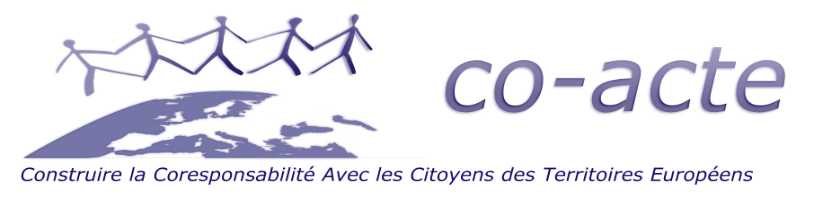 Projet cofinancé par le programme Europe pour les citoyens de l’Union européenne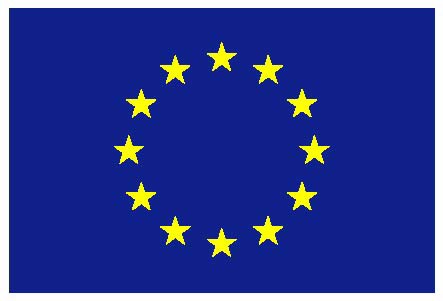 Niveau 1: types de mesures proposéesNiveau 2: grands thémesNiveau 3: thèmes spécifiquesNiveau 4: sous-thèmesMS = Mesures
structurantes d'une société coresponsable pour le bien-être de tousMS-E = Mesures Structurant l'économieMS-E01 = RevenusMS = Mesures
structurantes d'une société coresponsable pour le bien-être de tousMS-E = Mesures Structurant l'économieMS-E02 = Partage des richessesMS = Mesures
structurantes d'une société coresponsable pour le bien-être de tousMS-E = Mesures Structurant l'économieMS-E03 = Echanges/marchesMS = Mesures
structurantes d'une société coresponsable pour le bien-être de tousMS-E = Mesures Structurant l'économieMS-E04 = ConsommationMS = Mesures
structurantes d'une société coresponsable pour le bien-être de tousMS-E = Mesures Structurant l'économieMS-E05 = Déconcentration/ relocalisationMS = Mesures
structurantes d'une société coresponsable pour le bien-être de tousMS-E = Mesures Structurant l'économieMS-E06 = Utilisation des technologiesMS = Mesures
structurantes d'une société coresponsable pour le bien-être de tousMS-G = Mesures Structurant la gouvernanceMS-G01 = Clarification des objectifsMS = Mesures
structurantes d'une société coresponsable pour le bien-être de tousMS-G = Mesures Structurant la gouvernanceMS-G02 = Réagencement des rôlesMS-G02-a = Principes de coresponsabilitéMS = Mesures
structurantes d'une société coresponsable pour le bien-être de tousMS-G = Mesures Structurant la gouvernanceMS-G02 = Réagencement des rôlesMS-G02-b = Formulation des rôlesMS = Mesures
structurantes d'une société coresponsable pour le bien-être de tousMS-G = Mesures Structurant la gouvernanceMS-G02 = Réagencement des rôlesMS-G02-c = Moyens octroyés pour assumer les responsabilitésMS = Mesures
structurantes d'une société coresponsable pour le bien-être de tousMS-G = Mesures Structurant la gouvernanceMS-G02 = Réagencement des rôlesMS-G02-d = Education et encouragement à la coresponsabilitéMS = Mesures
structurantes d'une société coresponsable pour le bien-être de tousMS-G = Mesures Structurant la gouvernanceMS-G02 = Réagencement des rôlesMS-G02-e = Reconnaissance des apports de chacun  à la sociétéMS = Mesures
structurantes d'une société coresponsable pour le bien-être de tousMS-G = Mesures Structurant la gouvernanceMS-G03 = DémocratieMS-G03-a = Démocratie directe et place du citoyenMS = Mesures
structurantes d'une société coresponsable pour le bien-être de tousMS-G = Mesures Structurant la gouvernanceMS-G03 = DémocratieMS-G03-b = ElectionsMS = Mesures
structurantes d'une société coresponsable pour le bien-être de tousMS-G = Mesures Structurant la gouvernanceMS-G03 = DémocratieMS-G03-c = ElusMS = Mesures
structurantes d'une société coresponsable pour le bien-être de tousMS-G = Mesures Structurant la gouvernanceMS-G03 = DémocratieMS-G03-d = Ethique dans la conduite de la démocratieMS = Mesures
structurantes d'une société coresponsable pour le bien-être de tousMS-G = Mesures Structurant la gouvernanceMS-G03 = DémocratieMS-G03-e = Méthodologie de la démocratieMS = Mesures
structurantes d'une société coresponsable pour le bien-être de tousMS-G = Mesures Structurant la gouvernanceMS-G04 = Ethique dans la conduite de la gouvernanceMS = Mesures
structurantes d'une société coresponsable pour le bien-être de tousMS-G = Mesures Structurant la gouvernanceMS-G05 = TransparenceMS = Mesures
structurantes d'une société coresponsable pour le bien-être de tousMS-G = Mesures Structurant la gouvernanceMS-G06 = Fonctionnement de la justiceMS = Mesures
structurantes d'une société coresponsable pour le bien-être de tousMS-G = Mesures Structurant la gouvernanceMS-G07 = Méthodologie de la gouvernanceMS = Mesures
structurantes d'une société coresponsable pour le bien-être de tousMS-G = Mesures Structurant la gouvernanceMS-G08 = Organisation administrative et de la logistiqueMS = Mesures
structurantes d'une société coresponsable pour le bien-être de tousMS-G = Mesures Structurant la gouvernanceMS-G09 = Politiques de soutienMS = Mesures
structurantes d'une société coresponsable pour le bien-être de tousMS-G = Mesures Structurant la gouvernanceMS-G10 = Unification/décentralisationMS = Mesures
structurantes d'une société coresponsable pour le bien-être de tousMS-G = Mesures Structurant la gouvernanceMS-G11 = MediaMS = Mesures
structurantes d'une société coresponsable pour le bien-être de tousMS-N = Mesures Structurant les relations avec la Nature/environnementMS-N01 = Rapport à la natureMS = Mesures
structurantes d'une société coresponsable pour le bien-être de tousMS-N = Mesures Structurant les relations avec la Nature/environnementMS-N02 = DémographieMS = Mesures
structurantes d'une société coresponsable pour le bien-être de tousMS-N = Mesures Structurant les relations avec la Nature/environnementMS-N03 = Transition énergétiqueMS = Mesures
structurantes d'une société coresponsable pour le bien-être de tousMS-N = Mesures Structurant les relations avec la Nature/environnementMS-N04 = Lutte contre gaspillageMS = Mesures
structurantes d'une société coresponsable pour le bien-être de tousMS-N = Mesures Structurant les relations avec la Nature/environnementMS-N05 = Lutte contre les pollutionsMS = Mesures
structurantes d'une société coresponsable pour le bien-être de tousMS-N = Mesures Structurant les relations avec la Nature/environnementMS-N06 = Production naturelleMS = Mesures
structurantes d'une société coresponsable pour le bien-être de tousMS-N = Mesures Structurant les relations avec la Nature/environnementMS-N07 = PropretéMS = Mesures
structurantes d'une société coresponsable pour le bien-être de tousMS-S = Mesures Struturant la gestion des espacesMS-S01 = Espaces naturels/parcsMS = Mesures
structurantes d'une société coresponsable pour le bien-être de tousMS-S = Mesures Struturant la gestion des espacesMS-S02 = Espaces agricoles/potagersMS = Mesures
structurantes d'une société coresponsable pour le bien-être de tousMS-S = Mesures Struturant la gestion des espacesMS-S03 = Lieux de convivialitéMS = Mesures
structurantes d'une société coresponsable pour le bien-être de tousMS-S = Mesures Struturant la gestion des espacesMS-S04 = Infrastructures publiquesMS = Mesures
structurantes d'une société coresponsable pour le bien-être de tousMS-S = Mesures Struturant la gestion des espacesMS-S05 = Voies publiquesMS = Mesures
structurantes d'une société coresponsable pour le bien-être de tousMS-S = Mesures Struturant la gestion des espacesMS-S06 = UrbanisationMS = Mesures
structurantes d'une société coresponsable pour le bien-être de tousMS-T = Mesures Struturant les temps de vieMS-T01 = Partage du travailMS = Mesures
structurantes d'une société coresponsable pour le bien-être de tousMS-T = Mesures Struturant les temps de vieMS-T02 = Temps familialMS = Mesures
structurantes d'une société coresponsable pour le bien-être de tousMS-T = Mesures Struturant les temps de vieMS-T03 = Temps citoyen/volontariatMS = Mesures
structurantes d'une société coresponsable pour le bien-être de tousMS-X = Mesures Stucturant la SociétéMS-X01 = Egalité des droitsMS = Mesures
structurantes d'une société coresponsable pour le bien-être de tousMS-X = Mesures Stucturant la SociétéMS-X02 = ConvivialitéMS = Mesures
structurantes d'une société coresponsable pour le bien-être de tousMS-X = Mesures Stucturant la SociétéMS-X03 = Elimination discrimination et racismeMS = Mesures
structurantes d'une société coresponsable pour le bien-être de tousMS-X = Mesures Stucturant la SociétéMS-X04 = non-violenceMS = Mesures
structurantes d'une société coresponsable pour le bien-être de tousMS-X = Mesures Stucturant la SociétéMS-X05 = RéseautageMS = Mesures
structurantes d'une société coresponsable pour le bien-être de tousMS-X = Mesures Stucturant la SociétéMS-X06 = Culture collaborativeMS = Mesures
structurantes d'une société coresponsable pour le bien-être de tousMS-X = Mesures Stucturant la SociétéMS-X07 = Culture du vivre ensembleMS = Mesures
structurantes d'une société coresponsable pour le bien-être de tousMS-X = Mesures Stucturant la SociétéMS-X08= Identité et cultures communesMS = Mesures
structurantes d'une société coresponsable pour le bien-être de tousMS-X = Mesures Stucturant la SociétéMS-X09 = Inlusion soialeMS-X09-a = inclusion sociale en généralMS = Mesures
structurantes d'une société coresponsable pour le bien-être de tousMS-X = Mesures Stucturant la SociétéMS-X09 = Inlusion soialeMS-X09-b = migrants/réfugiés/SDFMS = Mesures
structurantes d'une société coresponsable pour le bien-être de tousMS-X = Mesures Stucturant la SociétéMS-X09 = Inlusion soialeMS-X09-c = Lutte contre la pauvretéMS = Mesures
structurantes d'une société coresponsable pour le bien-être de tousMS-X = Mesures Stucturant la SociétéMS-X09 = Inlusion soialeMS-X09-d = Personnes handicapéesMS = Mesures
structurantes d'une société coresponsable pour le bien-être de tousMS-X = Mesures Stucturant la SociétéMS-X09 = Inlusion soialeMS-X09-e = Personnes âgéesMS = Mesures
structurantes d'une société coresponsable pour le bien-être de tousMS-X = Mesures Stucturant la SociétéMS-X09 = Inlusion soialeMS-X09-f= PrisonniersMT= Mesures Transitoires (réponses aux problèmes)MT-F = FiscalitéMT= Mesures Transitoires (réponses aux problèmes)MT-I = Relations interna-tionalesMT= Mesures Transitoires (réponses aux problèmes)MT-S = SécuritéMT-S01= Sécurité contre la violenceMT= Mesures Transitoires (réponses aux problèmes)MT-S = SécuritéMT-S02= Sécurité routièreMT= Mesures Transitoires (réponses aux problèmes)MT-S = SécuritéMT-S03= Moyens de secoursSM = Mesures spécifi-ques à un secteur (bien-être de tous dans les moyens de vie) SM-A = AlimentationSM-A01= Accès à l'alimentationSM = Mesures spécifi-ques à un secteur (bien-être de tous dans les moyens de vie) SM-A = AlimentationSM-A02= Approche territoriale de l'alimentationSM = Mesures spécifi-ques à un secteur (bien-être de tous dans les moyens de vie) SM-A = AlimentationSM-A03= Promotion de l'alimentation saineSM = Mesures spécifi-ques à un secteur (bien-être de tous dans les moyens de vie) SM-C = CultureSM = Mesures spécifi-ques à un secteur (bien-être de tous dans les moyens de vie) SM-E = EmploiSM-E01 = Lutte contre le chômageSM = Mesures spécifi-ques à un secteur (bien-être de tous dans les moyens de vie) SM-E = EmploiSM-E02 = Condition de travail et bien-être au travailSM = Mesures spécifi-ques à un secteur (bien-être de tous dans les moyens de vie) SM-E = EmploiSM-E03 = Evaluation du travailSM = Mesures spécifi-ques à un secteur (bien-être de tous dans les moyens de vie) SM-F = Education/
formationSM-F01 = Accès à l'éducationSM = Mesures spécifi-ques à un secteur (bien-être de tous dans les moyens de vie) SM-F = Education/
formationSM-F02 = Qualité de l'enseignement et valeurs à transmettreSM = Mesures spécifi-ques à un secteur (bien-être de tous dans les moyens de vie) SM-L = LogementSM = Mesures spécifi-ques à un secteur (bien-être de tous dans les moyens de vie) SM-M = MobilitéSM-M01= CirculationSM = Mesures spécifi-ques à un secteur (bien-être de tous dans les moyens de vie) SM-M = MobilitéSM-M02= Mobilité "verte"SM = Mesures spécifi-ques à un secteur (bien-être de tous dans les moyens de vie) SM-S = SantéSM-S01= Accès à la santéSM = Mesures spécifi-ques à un secteur (bien-être de tous dans les moyens de vie) SM-S = SantéSM-S02= AssuétudesSM = Mesures spécifi-ques à un secteur (bien-être de tous dans les moyens de vie) SM-X = LoisirsO – EducationO – EducationP - OuvertureP - OuvertureO00 – Education en généralO01 - Citoyenneté, civisme, démocratieO02 - Valeurs républicainesO03 – Sensibilisation / formationO04 - Education pour tousO05 - Transmission des savoirsO00 – Education en généralO01 - Citoyenneté, civisme, démocratieO02 - Valeurs républicainesO03 – Sensibilisation / formationO04 - Education pour tousO05 - Transmission des savoirsP00 – Ouverture en généralP01 - ToléranceP02 - PartageP03 - Non-violenceP04 - PaixP05 – Non-RacismeP06 - Religion et spiritualitéP00 – Ouverture en généralP01 - ToléranceP02 - PartageP03 - Non-violenceP04 - PaixP05 – Non-RacismeP06 - Religion et spiritualitéP00 – Ouverture en généralP01 - ToléranceP02 - PartageP03 - Non-violenceP04 - PaixP05 – Non-RacismeP06 - Religion et spiritualitéM - Réagencement des rôlesM - Réagencement des rôlesN - Intégration et place dans la sociétéN - Intégration et place dans la sociétéN - Intégration et place dans la sociétéM00 – Réagencement des rôles en généralM01 - Organisation administrative et politiqueM02 - Transparence et confianceM03 - Contrôle des financesM04 - Ethique dans la conduiteM05 - Rôle des médiasM06 – TransversalitéM00 – Réagencement des rôles en généralM01 - Organisation administrative et politiqueM02 - Transparence et confianceM03 - Contrôle des financesM04 - Ethique dans la conduiteM05 - Rôle des médiasM06 – TransversalitéN00 – Intégration et place dans la société en généralN01 - Reconnaissance du bénévolatN02 - Revenu minimumN03 - Participation citoyenneN04 - Utilisation du tempsN05 - Se sentir reconnuN06 - Avoir une activitéN00 – Intégration et place dans la société en généralN01 - Reconnaissance du bénévolatN02 - Revenu minimumN03 - Participation citoyenneN04 - Utilisation du tempsN05 - Se sentir reconnuN06 - Avoir une activitéN00 – Intégration et place dans la société en généralN01 - Reconnaissance du bénévolatN02 - Revenu minimumN03 - Participation citoyenneN04 - Utilisation du tempsN05 - Se sentir reconnuN06 - Avoir une activitéL - Justice socialeL - Justice socialeL - Justice socialeL - Justice socialeL00 – Justice sociale en généralL01 - Economie et salairesL02 - Egalité des chancesL03 - Egalité d’accès à la culture, aux sports, aux loisirsL04 - Egalité d’accès aux droitsL05 - Egalité dans la différenceL06 - Accès aux soinsL07 - Accès à la mobilitéL08 - Accès à la nourritureL09 – Accès au logementL10 - Rationalisation des moyensL00 – Justice sociale en généralL01 - Economie et salairesL02 - Egalité des chancesL03 - Egalité d’accès à la culture, aux sports, aux loisirsL04 - Egalité d’accès aux droitsL05 - Egalité dans la différenceL06 - Accès aux soinsL07 - Accès à la mobilitéL08 - Accès à la nourritureL09 – Accès au logementL10 - Rationalisation des moyensL00 – Justice sociale en généralL01 - Economie et salairesL02 - Egalité des chancesL03 - Egalité d’accès à la culture, aux sports, aux loisirsL04 - Egalité d’accès aux droitsL05 - Egalité dans la différenceL06 - Accès aux soinsL07 - Accès à la mobilitéL08 - Accès à la nourritureL09 – Accès au logementL10 - Rationalisation des moyensL00 – Justice sociale en généralL01 - Economie et salairesL02 - Egalité des chancesL03 - Egalité d’accès à la culture, aux sports, aux loisirsL04 - Egalité d’accès aux droitsL05 - Egalité dans la différenceL06 - Accès aux soinsL07 - Accès à la mobilitéL08 - Accès à la nourritureL09 – Accès au logementL10 - Rationalisation des moyensJ - Patrimoine et biens communsJ - Patrimoine et biens communsK - CapacitationK - CapacitationK - CapacitationJ00 – Patrimoine et biens communsJ01 – Ecosystème et ressources naturellesJ02 - Cadre de vieJ03 - SécuritéJ04 - EnergieJ05 – Innovation techniqueJ06 - GaspillageJ07 - PollutionJ08 - Capacité alimentaireJ09 - Gestion des espacesJ10 - Connaissance et recherche scientifiqueJ11 - Art et cultureJ12 - Principe de precautionJ00 – Patrimoine et biens communsJ01 – Ecosystème et ressources naturellesJ02 - Cadre de vieJ03 - SécuritéJ04 - EnergieJ05 – Innovation techniqueJ06 - GaspillageJ07 - PollutionJ08 - Capacité alimentaireJ09 - Gestion des espacesJ10 - Connaissance et recherche scientifiqueJ11 - Art et cultureJ12 - Principe de precautionK00 - CapacitationK01 – Echanges entre individusK02 - ConvivialitéK03 - Lieux communs et de partageK04 - Proximité territorialeK05 – Prise d’initiativesK06 - Culture collaborativeK07 - Mesures incitativesK08 - CréativitéK09 - CommunicationK10 - EcouteK11 - MéthodologieK12 - Gestion de projet  K00 - CapacitationK01 – Echanges entre individusK02 - ConvivialitéK03 - Lieux communs et de partageK04 - Proximité territorialeK05 – Prise d’initiativesK06 - Culture collaborativeK07 - Mesures incitativesK08 - CréativitéK09 - CommunicationK10 - EcouteK11 - MéthodologieK12 - Gestion de projet  K00 - CapacitationK01 – Echanges entre individusK02 - ConvivialitéK03 - Lieux communs et de partageK04 - Proximité territorialeK05 – Prise d’initiativesK06 - Culture collaborativeK07 - Mesures incitativesK08 - CréativitéK09 - CommunicationK10 - EcouteK11 - MéthodologieK12 - Gestion de projet  J00 – Patrimoine et biens communsJ01 – Ecosystème et ressources naturellesJ02 - Cadre de vieJ03 - SécuritéJ04 - EnergieJ05 – Innovation techniqueJ06 - GaspillageJ07 - PollutionJ08 - Capacité alimentaireJ09 - Gestion des espacesJ10 - Connaissance et recherche scientifiqueJ11 - Art et cultureJ12 - Principe de precautionJ00 – Patrimoine et biens communsJ01 – Ecosystème et ressources naturellesJ02 - Cadre de vieJ03 - SécuritéJ04 - EnergieJ05 – Innovation techniqueJ06 - GaspillageJ07 - PollutionJ08 - Capacité alimentaireJ09 - Gestion des espacesJ10 - Connaissance et recherche scientifiqueJ11 - Art et cultureJ12 - Principe de precaution